					                                                                               Iktatószám: 44-1050/2023.                   Óvodavezetői munkaterv2023/2024. nevelési év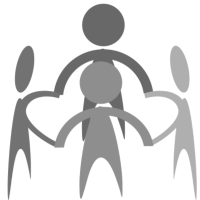 TARTALOMJEGYZÉK1.	A pedagógiai munka feltételrendszere	41.1.	Alapító okirat szerinti feladatellátás	41.1.	Humánerőforrás (személyi feltételrendszer)	61.2.	Tárgyi, infrastrukturális feltételrendszer	91.3.	Szervezeti feltételek	101.3.1.	Intézményi feladatmegosztás	101.3.2.	Intézményi innováció	111.3.3.	Továbbképzés	111.3.4.	Intézményi hagyományok	122.	Belső kapcsolatok, együttműködés, kommunikáció	132.1.	Információátadás	133.	Az intézmény partnerei	143.1.	Szülők	143.2.	Bölcsőde	143.3.	Iskola	153.4.	Pedagógiai szakszolgálat	153.5.	Egyéb partnerek	153.6.	Fenntartó	163.7.	Az intézmény részvétele a közéletben	164.	Személyiség- és közösségfejlesztés	164.1.	Személyiségfejlesztés	164.1.1.	Az egyes gyermekek személyes és szociális készségeinek, képességeinek megismerésének intézményi gyakorlata (módszerek, eszközök, technikák)	164.1.2.	Az egyes gyermekek személyes és szociális képességeinek fejlesztése (különös tekintettel a kiemelt figyelmet igénylő gyermekekre) kulcskompetenciák fejlesztése	17Sajátos nevelési igényű gyermekek nevelése	194.1.3.	A gyermekek szociális hátrányainak enyhítése	24Sajátos feladataink, szolgáltatásaink	24Gyermekvédelem	24Roma nemzetiségi feladatok	24A gyermekek esélyegyenlőségét szolgáló tevékenységek, a szociális hátrányok enyhítése	254.1.4.	A gyermekek fejlődésének nyomon követése	254.1.5.	Egészséges életmódra nevelés	26Az egészséges életmód alakítása	26A gyerekek egészségének védelme, edzettségének biztosítása	264.1.6.	Környezettudatos életmódra nevelés	28A természet és környezet cselekvő megismerésének jellegzetes tartalmai	284.2.	Közösségfejlesztés	30Az érzelmi nevelés és a társas kapcsolatok	304.2.1.	Az intézmény közösségépítő tevékenysége, programok	31A néphagyomány - ápolás jellegzetes tartalmai:	31Advent - Borbála nap, Miklós nap, Luca nap - Karácsony	325.	Pedagógiai folyamatok	335.1.	Tervezés	335.2.	Ellenőrzés: a 2023/2024. nevelési év kiemelt ellenőrzési területei:	345.3.	Értékelés, intézményi önértékelés	35A pedagógiai munka ellenőrzése, értékelése	35Az óvodai csoportok és a gyermekek fejlődésének ellenőrzése, értékelése	35Pedagógiai Programunk beválásának vizsgálata	366.	Gyermekvédelmi feladatok ellátásának terve	377.	Gyermekbalesetek megelőzésére tett intézkedések terve	388.	Nevelés nélküli munkanapok terve	389.	A tervezett óvodai bezárások időpontjai	3810.  A második 5 éves vezetői stratégia megvalósításának időszakos terve	39A munkatervben megfogalmazott célok érdekében tervezett feladatok megvalósításának időszakos terve	3910.1. A nevelési,- tanulási, fejlesztési folyamat stratégiai vezetése és operatív irányítása	3910.2. A változások stratégiai vezetése és operatív irányítása	3910.3. Önmaga stratégiai vezetése és operatív irányítása	4010.4. Mások stratégiai vezetése és operatív irányítása	4110.5. Az intézmény stratégiai vezetése és operatív irányítása	4111.	Legitimációs záradék	43Jogszabályi háttér	44Mellékletek……………………………………………………………………………………45A pedagógiai munka feltételrendszereAlapító okirat szerinti feladatellátásHumánerőforrás (személyi feltételrendszer)Tárgyi, infrastrukturális feltételrendszerSzervezeti feltételekIntézményi feladatmegosztásIntézményi innovációTovábbképzésPedagógus továbbképzésNem pedagógusok továbbképzéseIntézményi hagyományokBelső kapcsolatok, együttműködés, kommunikációInformációátadásAz intézmény partnereiSzülőkBölcsődeIskolaPedagógiai szakszolgálatEgyéb partnerekFenntartóAz intézmény részvétele a közéletbenSzemélyiség- és közösségfejlesztésSzemélyiségfejlesztésAz egyes gyermekek személyes és szociális készségeinek, képességeinek megismerésének intézményi gyakorlata (módszerek, eszközök, technikák)Az egyes gyermekek személyes és szociális képességeinek fejlesztése (különös tekintettel a kiemelt figyelmet igénylő gyermekekre) kulcskompetenciák fejlesztéseTehetséggondozásSajátos nevelési igényű gyermekek neveléseA tanulási és magatartászavarral küzdő gyermekek neveléseA gyermekek szociális hátrányainak enyhítéseA gyermekek fejlődésének nyomon követéseEgészséges életmódra nevelésKörnyezettudatos életmódra nevelésKözösségfejlesztés Az intézmény közösségépítő tevékenysége, programokPedagógiai folyamatokTervezésEllenőrzés: a 2023/2024. nevelési év kiemelt ellenőrzési területei:Csoportnaplók ellenőrzése-teljeskörűFelvételi, előjegyzési napló-- teljeskörűFelvételi- mulasztási naplók- teljeskörűÓvoda köteles gyermekek óvodába járásának nyomon követése-felvételi előjegyzési napló-teljeskörűA gyermekek fejlődését nyomon követő dokumentációs rendszer- teljes körűGyermekbalesetek megelőzése-teljeskörűSNI gyermekek ellátása Gyermekvédelmi tevékenység, dokumentáció, gyermekvédelmi felelős, óvodapedagógusok-teljeskörűEgészséges életmód – alkalomszerűenKörnyezeti nevelés, környezetvédelem- alkalomszerűenSzülőkkel való kapcsolattartás, jegyzőkönyvek, ünnepségek- teljes körűMunkaidő, munkafegyelem (adminisztráció-jelenléti ív) betartása- technikai dolgozók, pedagógusok- alkalomszerűenSzakmai munkaközösségek és a BECS közreműködése a szakmai munka belső ellenőrzésébenSzakmai munkaközösség működése (munkaterv beválásának ellenőrzése)Szakmai munka ellenőrzéseALKALMAZOTTAK MUNKÁJÁNAK ELLENŐRZÉSE, ÉRTÉKELÉSEINTÉZMÉNYELLENŐRZÉSI PROGRAMVáltozó bérek, jelentések ellenőrzése - Rendszeres vizsgálat (havonta)Nyitvatartási idő, munkaidő, benntartózkodás ellenőrzése.  - Teljes évSNI-s gyerekek szakvéleménye, esedékes felülvizsgálatok – Szeptember és folyamatosIntézményi dokumentumok ellenőrzése. –Október, júliusIntézményi szabályzatok ellenőrzése. –Szeptember, júliusLakcímellenőrzés. A májusban beiratkozott gyermekek lakcímének ellenőrzése.  –Szeptembertől-decemberigFelvételi és mulasztási naplók ellenőrzése. –Október, március (vezetői), havonta (tagóvoda-vezetői)Jogszabályok által előírt, kötelezően használandó nyomtatványok ellenőrzése. -I.II. félév végénOktóberi statisztika adatszolgáltatása, a normatíva igénylések pontossága háttérdokumentumainak ellenőrzése. -I.-II. félévKülönös közzétételi lista frissítésének ellenőrzése (KIR és intézményi honlap) nevelési év elejénKonyhák működésének, illetve a gyermekétkeztetés ellenőrzése, a szerződő intézmények kötelezettségeinek vizsgálata, megfelelősége. - folyamatos vizsgálatAz adatszolgáltatási rendelet alapján a KIR feltöltésének ellenőrzése. -I.-II. félév végénBeiskolázási adatkezelés, szabályossága a kötelező adatszolgáltatások teljesülése - Beiskolázási időszak/aug.Jegyzőkönyvek tartalmi és formai ellenőrzése, határidők betartása - folyamatosStatisztika - folyamatoshatáridők megtartásaKIR adatok feltöltése, folyamatos aktualizálása, használat, adatközlési egyeztetéselektronikus levelezés és az elektronikus adatközlés használataÉrtékelés, intézményi önértékelésGyermekvédelmi feladatok ellátásának terveGyermekbalesetek megelőzésére tett intézkedések terveNevelés nélküli munkanapok terveA tervezett óvodai bezárások időpontjai    10.  A második 5 éves vezetői stratégia megvalósításának időszakos terve A munkatervben megfogalmazott célok érdekében tervezett feladatok megvalósításának időszakos terve10.1. A nevelési,- tanulási, fejlesztési folyamat stratégiai vezetése és operatív irányítása 	. Kiemelt feladatunk, hogy – az eredményeinkre építve - a Pedagógiai Programunk gyakorlatának minőségi, magasabb szintű megvalósítására törekedjünk. Ez a törekvés új módszertani eljárások alkalmazását, innovációt igényel.A pedagógiai munka fejlesztésére irányuló célkitűzéseim:Elsődleges szakmai célom továbbra is a Pedagógiai Programunkban megfogalmazottak megvalósítása.A pedagógiai munkához fűződő dokumentációs munka folyamatos ésszerűsítése, a dokumentálás tervszerű és szakszerű technikájának fejlesztése, a csoportnapló és a gyermekek fejlődésének nyomon követését szolgáló dokumentáció szakszerűségének továbbfejlesztése az elmúlt év tapasztalataira építve, valamint az új kollégák segítése a dokumentáció szakszerű vezetésében.Az óvodában folyó nevelőmunkánk korszerűsítése, modern nevelési eljárások alkalmazása.A mérések eredményeit a munkaközösségek és a BECS értékelik, az eredmények függvényében tesznek fejlesztő célú javaslatokat. Gyermekközösség fejlesztése érdekében feladataim:A szabad játék feltételrendszerének folyamatos fejlesztése, ehhez kapcsolódó eszközök biztosítása.Megfelelő hely és eszközök biztosítása a mozgásos tevékenységre az egész nap folyamán a csoportszobában és az udvaron egyaránt.A környezetvédelemhez kapcsolódó napok óvodaszintű megünnepléséhez a feltételek biztosítása.Mindezen fejlesztések megvalósításával biztosítani tudjuk a ránk bízott gyermekek sokoldalú, harmonikus fejlesztést. Figyelembe vesszük egyéni és életkori sajátosságaikat, Pedagógiai Programunkban is biztosítjuk a gyermekek személyiségének harmonikus fejlődését, a közösségi életre való felkészítését és az egészséges életmódra nevelés megalapozását. Törekszünk a tehetség felfedezésére és segítésére, a kiemelt figyelmet igénylő gyermekek speciális ellátásának megvalósítására.10.2. A változások stratégiai vezetése és operatív irányítása A következő nevelési évben továbbra is célom az óvoda szakmaiságának elismertetése, az intézmény jó hírnevének megőrzése, gyarapítása.Az intézmény jövője szempontjából meghatározónak tekintem az eddig elért eredmények és működési szint megtartását és a - lehetőségek szerinti - továbbfejlesztését, innovációk támogatását.Hiszem és tudom, hogy a jó hírnév a partnerközpontú működés által alakul ki.Ezért továbbra is fontos feladatomnak tekintem:- a partnerekre való odafigyelést, a partnerek folyamatos elégedettségének a megteremtését,- az elégedettségmérés eredményeiről a partnerek tájékoztatását,- a mérés, ellenőrzés, értékelés figyelemmel kísérését, beavatkozást, folyamatos javítást, Továbbra is kiemelt célom a szervezeti kultúra fejlesztése:konkrét a célok meghatározása,azonosak az értékrendek, normák,stabil, jól átlátható struktúra és felelősségi körök,biztosított az információáramlás,az együttműködés magas szintű,folyamatos a problémák, konfliktusok feltárása, megoldása.10.3. Önmaga stratégiai vezetése és operatív irányítása Hiszem, hogy a vezetői siker az emberi kapcsolatokban rejlik. A közös munka alapja a bizalom, amely nélkülözhetetlen a kitűzött célok megvalósításában. Pozitív lelki beállítottságú vagyok, amely a siker egyik alapja. Kollégáimtól azt várom el, amit önmagamtól is. Olyan követelményeket állítok munkatársaim elé, amelyek reálisak, illetve szakmai kihívást jelentenek a számukra és a személyiségükhöz is illeszthetőek. Ennek alapjaként az elvégzett Belbin tesztet és a Csapattagtípus teszt eredményét tekintem, amelyeket a 2018. őszén elvégzett vezetői tanfelügyeleti ellenőrzés során kaptam ötletként és a kiértékeléseket követően nagyon sok hasznos ismerettel gazdagodtam a kollégáimat illetően.Kötelezőnek tartom magamra nézve, hogy folyamatosan fejlesszem tudásomat: továbbképzésekre járok, szakkönyveket, szaklapokat olvasok, amelyekből igyekszem megismerni a modern pedagógia és pszichológia kutatásainak eredményeit, illetve célom, hogy a környékbeli óvodavezetőkkel közösen egy vezetői szakmai munkaközösséget hívjunk életre annak érdekében, hogy legyen egy olyan fórumunk, ahol a tapasztalatainkat, ötleteinket, feladatainkat megbeszélhetjük és kölcsönösen segíthetjük egymás vezetői munkáját.Vezetői énkép, jövőkép:Hiszek abban, hogyerős hivatástudattal, szilárd értékrendszerrel,munkatársaimmal együtt,kedvező légkörben, pedagógiai önállóságot biztosítva,személyes példámmal erősítve a közösséget,megfelelünk a kihívásoknak, egyre magasabb szinten valósítjuk meg Pedagógiai Programunkat és végezzük el alapfeladatainkat.Munkámban törekszem az ésszerűbb munka- és időbeosztásra.Vallom, hogy a vezetői munka színvonal-növelésének igen fontos eszköze a vezetői személyiség fejlesztése, melynek alapja:küldetéstudat, elkötelezettség,a munka, az intézmény és a gyerekek iránti alázat,távlatokban való gondolkodás képességének fejlesztése,motiválás, motiváltság,jó konfliktuskezelés,csapatépítés képessége,pozitív énkép (alapja az önképzés, folyamatos fejlődés, a mindig többet és jobbat akarás, küzdeni tudás, kitartás).10.4. Mások stratégiai vezetése és operatív irányítása A három épületben működő óvoda vezetését, irányítását az óvodavezető, a vezető-helyettes és a tagóvoda - vezetők látják el. A vezetőség minden tagjának ismernie kell a szervezet működési mechanizmusát, a vezetési funkciókat (tervezés, szervezés, döntés, ellenőrzés, értékelés), vezetői feladatokat (munkáltatói, tanügyigazgatás, gazdálkodás, pedagógiai munka irányítása).Folytatni kívánom a vezetőtársaimmal kialakított jól működő munkakapcsolatomat. Az összehangolt és egységes vezetői tevékenységet a vezetői megbeszélések (kéthetente), illetve személyes, e-mailen vagy telefonon történő, azonnali kapcsolattartás biztosítja.Elsődleges feladatomnak tekintem az intézmény jogszerű, szakszerű működtetését, a pedagógiai munka eredményes megvalósítását és az étkezés színvonalas biztosítását és fejlesztését:- az óvodai nevelés színvonalas ellátásának biztosítását, a pedagógiai hatékonyság növelésének elősegítését, innováció támogatását, - az intézményi mérési, ellenőrzési, értékelési rendszer működtetését, következetes alkalmazását- az intézmény felkészítését az országos pedagógiai tanfelügyeleti ellenőrzésre.- folytatni a pedagógusok felkészítését az életpálya modellben meghatározott szakmai kompetenciáknak való megfelelésre, portfólió készítésre, a minősítő eljárásra és vizsgára, tanfelügyeleti ellenőrzésre. - támogatom az óvoda szakmai fejlődését elősegítő munkaközösségek munkáját, segítem közösen szerveződő (három épület) teamek alakulását (adott feladatra). Ezzel is tovább erősíteném a három épület dolgozóinak együttműködését, egymás munkájának alaposabb megismerését, szakmailag magasabb színvonal elérését.- a szervezeti kultúra fejlesztése érdekében felvállalom a konkrét célok meghatározásának a felelősségét, erősségeink megfogalmazását, gyengeségeink javítását, az azonos értékrend kialakításának irányítását, jól működő információáramlást, az esetleges konfliktusok gyors feltárását, megoldását.- támogatok a jövőben is minden olyan törekvést, amely összhangban áll a Pedagógiai Programunkkal, szolgálja a nevelőközösség szakmai fejlődését, a gyermekek személyiségének a fejlődését.- a pedagógiai önállóság, szabadság tiszteletben tartása mellett változatlanul törekszem az egységes pedagógiai szemléletmód alakítására- igyekszem elősegíteni az óvodapedagógusok szakmai kompetenciájának erősödését pedagógiai, pszichológiai, infokommunikációs ismereteik gyarapításával, korszerűsítésével, módszertani kultúrájuk gazdagításával - ösztönzöm az óvodapedagógusokat szakmai önbizalmuk növelésére, munkájuk nyitottabbá, betekinthetőbbé tételére10.5. Az intézmény stratégiai vezetése és operatív irányításaElsődleges feladatnak tekintem az intézmény jogszerű, szakszerű működtetését, a pedagógiai munka eredményes megvalósítását, a jogszabályokkal kapcsolatos naprakész tájékozottság növelését, törvények, rendeletek, szabályzatok maradéktalan betartását.Fontosnak tartom az egyenlő munkamegosztást, a feladatokban mindenki vegye ki a részét – figyelembe véve jelenlegi helyzetét. A közös munkában a feladatokat is közösen kell teljesíteni és akkor a siker is mindenki számára elérhető.A munka eredményessége az erőforrások (emberi – anyagi) hatékony működtetésétől is függ. Az alkotó együttműködés belülről épül és kívül mutatkozik.Jogszabályok, rendeletek figyelembevételével, hatósági és belső ellenőrzések, előírások, igények felmérésével tárgyi eszközrendszer megtervezése, működtetése. Az anyagi erőforrások felhasználásában törekszem a takarékosságra, s ezt várom el munkatársaimtól is. Elvárom kollegáimtól a tárgyi eszközök szakszerű használatát, azok megóvását.A tárgyi fejlesztést mindhárom óvodaépületben és udvaron párhuzamosan kívánom megoldani.Számomra lényeges szempont, hogy a munkatársak jó körülmények között dolgozhassanak, ne érezzék azt, hogy az egyik vagy másik épületben dolgozók előnyben vannak részesítve.A tárgyi feltételek javulása szakmailag segíti munkánk eredményességét.Meggyőződésem, hogy egy intézmény eredményes és színvonalas munkavégzésének alapja az átlátható szabályozottság, amelyet a törvényeknek megfeleltetett, naprakész dokumentációs rendszer biztosít abban az esetben, ha azt mindenki kötelezően betartja. Fontos feladatnak tartom és felelősnek érzem magam azért, hogy az Óvodai Nevelés Országos Alapprogramja, a Pedagógiai programunk, Szervezeti és Működési Szabályzatunk és Házirendünk alapján történjen a munkavégzés.Továbbra is fontos feladatomnak tartom az óvoda honlapjának folyamatos, naprakész működtetését, karbantartását. Kelt.: Kerepes, 2023. 08. 16. Tajti Krisztina óvodavezetőPH.Legitimációs záradék. A Kerepesi Napközi-otthonos Óvoda 2023/2024. nevelési évre vonatkozó vezetői Munkatervét a Szülői Munkaközösség megismerte, a benne foglaltakkal egyetértett és a Munkatervet elfogadta.                 Kelt.: Kerepes, 2023. 09………..							…………………………….	 szülői szervezet képviselőjeA Kerepesi Napközi-otthonos Óvoda 2023/2024. nevelési évre vonatkozó vezetői Munkatervét a Fenntartó megismerte és véleményezte.Kelt: Kerepes, 2023. ……………...…………………………….	Gyuricza László RóbertPolgármester					     PH.A Kerepesi Napközi-otthonos Óvoda Nevelőtestülete a 2023/2024. nevelési évre vonatkozó vezetői Munkatervet a 2023. 08. 28-án hozott nevelőtestületi határozat alapján elfogadta.Kelt: Kerepes, 2023.  augusztus 28.…………………………….Tajti Krisztina	intézményvezető				       PH.Felhasznált irodalom:Módszertani segédanyaghozOrszágos tanfelügyelet KÉZIKÖNYV ÓVODÁK SZÁMÁRA Oktatási Hivatal Útmutató a pedagógusok minősítési rendszeréhez Oktatási Hivatal Kiegészítés az Oktatási Hivatal által kidolgozott Útmutató a pedagógusok minősítési rendszeréhez felhasználói dokumentáció értelmezéséhez Óvodai nevelés Oktatási Hivatal Országos tanfelügyelet KÉZIKÖNYV ÓVODÁK SZÁMÁRA Önértékelési kézikönyv ÓVODÁK SZÁMÁRAMellékletek:A 2023-2024. nevelési év projektjeiLogopédia szakmai munkaközösség éves munkaterveNémet szakmai munkaközösség éves munkaterveMozgás szakmai munkaközösség éves munkaterveJogszabályi háttérMELLÉKLETEKA 2023-2024. NEVELÉSI ÉV PROJEKTJEITermészetesen a dátumok és a témák - az időjárás és az egyéb aktualitások, illetve a gyermekek érdeklődése alapján, azok figyelembe vételével - az óvodapedagógusok döntése alapján változtathatóak.Logopédia Szakmai munkaközösség - 2023/2024-es nevelési évA megbeszélések gyakorisága – havonta (októbertől – májusig) 1 alkalommalCélja: az óvodás gyermekek logopédiai problémái (tapasztalatok, okok…)az óvodáskori beszédfejlődés sajátosságai, lépcsőilogopédiai fejlődést elősegítő nyelvi játékok felkutatása, rendszerezése egységes szakmai anyaggáKelt.: Kerepes, 2023. augusztus 08.Rólik Teodóralogopédusmunkaközösség vezetőNémet Szakmai Munkaközösség Éves Terve a 2023/2024. nevelési évreHelye: Kerepesi Napközi-otthonos Óvoda, Csicsergő TagóvodaMunkaközösség vezetője: Dr. Grófné Bajkó Beáta, német nemzetiségi óvodapedagógusTagok:Marton ZsuzsannaSzénási CsillaAndrási Georgina AnnaCélja, feladata:•	A nemzetiségi csoportok szakmai és közösségi összefogása•	A német nemzetiségi nevelés szakmai fejlődése, egymás közötti segítségnyújtás•	Tájékoztatás az óvodán kívüli nemzetiségi programokról, továbbképzési lehetőségek      ről, lehetőség szerint az azokon való részvétel•	Óvodai szintű nemzetiségi programok megszervezése, lebonyolítása•	Részvétel városi nemzetiségi programokon a csoport és szülők bevonásával•	Kapcsolattartás az országos, megyei, városi nemzetiségi szervezetekkel (UDPI, Goethe Institut, EMNOSZ, LDU, Magyarországi Német Kulturális és Információs Központ, Német Önk. Kerepes…)Kiemelt feladat a 2023/2024-es nevelési évben•	Néprajzi tudásunk bővítése•	Óvodai közös programjaink (Márton Nap, Advent, Farsang, Húsvét, Nemzetiségi Nap, Évzáró, Ballagás) megszervezése a tagok aktív részvételével, a csoportban dolgozó segítők bevonásával•	Módszertani eszközeink bővítése•	Kiépült kapcsolataink fenntartása és bővítése, más óvodák, intézmények meglátogatása•	Csoportlátogatás saját intézményen belül egymás segítésének támogatására, a gyermekek tanulásának, fejlesztésének céljából elsősorban programok közeledtévelAz értekezletek témái:I. félévSzeptember:Szakmai munkaközösségünk működésének és feladatainak pontosítása.Írásbeli munka összehangolása.Nevelési tervünk összeállítása és éves programjaink időpontjának megbeszélése.Szüret megbeszélése, feladatok kiosztása.Október:Márton Nap időpontjának, programjának megbeszélése, tervezése, feladatok felosztása, az ezzel járó óvoda-, iskola és városszintű igények felmérése.November:Márton Nap értékelése.Adventi hagyományaink továbbépítése, közös ünneplésünk megszervezése.Csoportonkénti feladatok megbeszélése, az ezzel kapcsolatosan felmerülő egymás közti segítségnyújtás, együttműködés biztosítása.December:Következő félév várható feladatainak felosztása a szervezendő programok, ünnepkörök szerint, közös ünnepek időpontjainak konkretizálása.Első félév értékelése.II. félévJanuár:Nemzetiségi farsangunk megszervezése, feladatok elosztása. Információgyűjtés egyházi és népi farsangi szokásokról, dalokról, mondókákról az óvodai nemzetiségi farsanghoz. Nemzetiségi farsangunk megszervezése, szervezési feladatok felosztása.Február:Készülődés a tavaszi ünnepekre. Népi, illetve sváb tavaszi hagyományok felelevenítése és beépítése a tavaszi témakörökbe. Német Nemzetiségi Projekthét szervezési feladatai.Március:Húsvéti ünnepek jellegzetességei német területen. Nemzetiségi húsvét hagyományainak bevezetése húsvéti játékokkal.Április:Készülődés Anyák napjára. A közös Ballagások megszervezése, összehangolása.Nyári lehetőségek a német nyelv alkalmazására a gyermekek számára.Nyári lehetőségek az óvodapedagógusok számára, közös élményszerzés német nemzetiségi eseményeken.Május:A Német Munkaközösség munkájának tapasztalatai, különös tekintettel programjainkra és a dokumentálásra.Második félév értékelése.Nemzetiségi programon való részvétel külső helyszínen, akár közös kirándulás alkalmával.Kelt: Kerepes, 2023. 08. 08.Dr. Grófné Bajkó Beátamunkaközösség vezető2023/2024. nevelési év - Mozgás szakmai munkaközösség éves terveEbben a nevelési évben továbbra is az eltérő fejlődés menetű gyermekek tüneteinek felismerésével, fejlesztési lehetőségeivel szeretnénk foglalkozni, illetve a legújabb szakmai tendenciák figyelembe vételével az óvodai Mozgás újragondolását tűztük a zászlónkra.Szeptember:Gyermekek egyéni fejlődési lapjának kitöltése, értékelése, tapasztalatok, esetlegesen felmerülő nehézségek megvitatásaA mozgás foglalkozások célja, feladatai, módszertani ismeretek felelevenítéseNovember:A maszk használata hogyan befolyásolja a gyermekek tanulási fejlődését?Foglalkozáslátogatás, a látottak megbeszéléseJanuár:„Az iskolaérettség kritériumai – milyen jelekre érdemes figyelnünk?”Március:Az eltérő fejlődésmenetű gyermekek terápiája, otthoni lehetőségek, külsős segítő szakemberek, alváshiányos gyermekek, tüneteik, megsegítésük lehetőségeiMájus:Hogyan ronthatjuk el a Mozgás foglalkozásokat? VitaindításFoglalkozáslátogatás, a látottak megbeszéléseKelt.: Kerepes, 2023. 08. 05.        ………………………………             Berta AndreaMozgás szakmai mkk. vezető1.adattáblaTerületAdat1.A hatályos alapító okirat kelte2016.12.14. 2.Fenntartó neve, címeKerepes Város Önkormányzata 2144 Kerepes, Vörösmarty u. 2.3.Az intézmény hatályos alapító okirat szerinti neveKerepesi Napközi-otthonos Óvoda4.Az intézmény székhelye, neve, címeSzivárvány Óvoda Székhely-intézmény2144 Kerepes, Szabadság u. 260.5.Az intézmény feladat ellátási helye, neve, címeCsicsergő Tagóvoda2145 Kerepes, Wéber Ede u. 17.6.Az intézmény feladat ellátási helye, neve, címeMeseliget Tagóvoda2145 Kerepes, József Attila u. 71-75.7.Az intézménybe felvehető maximális gyermeklétszám 375 gyermek (15 csoportban)8.Felvehető maximális gyermeklétszám (székhelyhelyen)Szivárvány Óvoda:      75 fő9.Felvehető maximális gyermeklétszám(feladat ellátási helyen)Csicsergő Tagóvoda: 200 fő10.Felvehető maximális gyermeklétszám(feladat ellátási helyen)Meseliget Tagóvoda: 100 fő11.Az intézmény óvodai csoportjainak száma 2022-2023. nevelési évben (fenntartói határozat száma)15 12.Az intézmény napi nyitvatartási ideje a 2022-2023. nevelési évben 6:00-18:0013.Alapító okirat szerinti ellátandó feladatai 104030 Gyermekek napközbeni ellátása091110 Óvodai nevelés, ellátás szakmai feladatai091140 Óvodai nevelés, ellátás működtetési feladatai096015 Gyermekétkeztetés köznevelési intézményben096025 Munkahelyi étkeztetés köznevelési intézményben14.Nemzetiségi nevelés Német-magyar kétnyelvű nemzetiségi nevelés091130 Nemzetiségi óvodai nevelés, ellátás szakmai feladatai15.Sajátos nevelési igényű gyermekek nevelése091120 Sajátos nevelési igényű gyermekek óvodai nevelésének, ellátásának szakmai feladatai16.Gazdálkodási jogköreÖnálló jogi személyiségű helyi önkormányzati költségvetési szerv2.adattáblaTerületAdat1.Óvodai csoportok száma összesen 152.óvodai kiscsoport száma 23.óvodai középső csoport száma 14.óvodai nagycsoport száma 15.óvodai vegyes csoport száma 113.adattáblaTerület01.szept01.okt1.Óvodás gyermekek összlétszáma3403552.Tényleges gyermeklétszám alapján meghatározott csoport átlaglétszám fő/csoport  22,6  23,63.SNI-vel felszorzott létszám3543694.SNI-vel felszorzott gyermeklétszámmal számított csoport átlaglétszám: fő/csoport  23,6  24,65.Étkező gyermekek létszáma3403556.Félnapos óvodás    1    17.A nemzetiséghez tarozók létszáma  50 508.A tényleges összlétszáma %  14 % 14%4.adattábla A 2023/2024. nevelési évre beiratkozott gyermekek létszámaA 2023/2024. nevelési évre elutasított gyermekek létszámaA 2023/2024. nevelési évre felvételt nyert gyermekek létszáma4.adattábla A 2023/2024. nevelési évre beiratkozott gyermekek létszámaA 2023/2024. nevelési évre elutasított gyermekek létszámaA 2023/2024. nevelési évre felvételt nyert gyermekek létszámaSzivárvány Óvoda2144 Kerepes, Szabadság u. 260.   570    57Csicsergő Tagóvoda 2145 Kerepes, Wéber Ede u. 17. 1980  198Meseliget Tagóvoda 2145 Kerepes, József Attila u. 71-75. 1000  1005.adattábla 2022.09.01.Nem magyar állampolgárságú gy. (fő)Nemek arányaNemek aránya5.adattábla 2022.09.01.Nem magyar állampolgárságú gy. (fő)lányok (fő)fiúk (fő)Szivárvány Óvoda2144 Kerepes, Szabadság u. 260.000Csicsergő Tagóvoda 2145 Kerepes, Wéber Ede u. 17.000Meseliget Tagóvoda 2145 Kerepes, József Attila u. 71-75.0006.adattábla óvodai csoport nevea csoport típusa (azonos életkorú, vegyes)szept. 1. létszám(maximális gyermeklétszám túllépés esetén a fenntartói határozat száma, kelteoktóber 1. várható létszámfő(maximális gyermeklétszám túllépés esetén a fenntartói határozat száma, kelte)SNI főNemzetiségi főSzivárvány Óvoda2144 Kerepes, Szabadság u. 260.Mignon csoportFicánka csoportNyuszi csoportvegyesvegyesvegyes191919     19     19     19030 0 0 0Csicsergő Tagóvoda 2145 Kerepes, Wéber Ede u. 17.Süni csoport Csigabiga csoportMéhecske csoportPanda csoportMókus csoportDelfin csoport Teknős csoport – n.Mazsola csoport-n.vegyesvegyeskicsivegyesvegyesvegyesvegyesvegyes2025202525232525     25        25     25     25     25     23        25        25  20021000 0 0 0 0 0 0 2525Meseliget Tagóvoda 2145 Kerepes, József Attila u. 71-75.Pillangó csoportMaci csoportKatica csoportHalacska csoportvegyeskicsinagyközépső25202525     25     25     25     25200000007.adattáblaTerületAdat1.Az intézmény vezetője, képviselőjeTajti Krisztina2.Az intézmény telefonszáma0620/559-89273.E-mail elérhetőségeovoda@kerepes.hu4.Óvodapedagógus álláshelyek száma 2022.09.01-től 30+1 fő vezető5.Nevelőmunkát közvetlenül segítő álláshelyek száma összesen 2023.09.01-től215.1Dajkai álláshely száma155.2Pedagógiai asszisztens álláshely száma  55.3Óvodatitkár álláshely száma  15.4.Óvodapszichológus álláshely száma  1 (nem támogatott)6.Egyéb technikai munkakört betöltők álláshely száma  57.Intézményvezető helyettes (fő)  18.Tagintézmény vezető (fő)  29.Tagintézmény vezető –helyettes (fő)  -8.adattáblaÓvodai csoportban foglalkoztatott óvodapeda-gógusok létszáma (fő)Óvodai csoportban foglalkoztatott felsőfokú végzettségű óvodapedagógusok létszámaÓvodai csoportban foglalkoztatott felsőfokú végzettségű óvodapedagógusok létszámaÓvodai csoportban foglalkoztatott felsőfokú végzettségű óvodapedagógusok létszámaFoglalkoztatottak létszáma8.adattáblapedagógus(fő)pedagógus(fő)Nő(fő)Férfi(fő)technikai(fő)Szivárvány Óvoda2144 Kerepes, Szabadság u. 260. 3 3 30 2Csicsergő Tagóvoda 2145 Kerepes, Wéber Ede u. 17.12121202Meseliget Tagóvoda 2145 Kerepes, József Attila u. 71-75. 6 6 6019.adattáblanevelőmunkát közvetlenül segítő (fő)nevelőmunkát közvetlenül segítő (fő)óvodapszichológus(fő)óvodatitkár(fő)informatikus(fő)udvaros(fő)konyhás(fő)9.adattábladajkapedagógiai asszisztensóvodapszichológus(fő)óvodatitkár(fő)informatikus(fő)udvaros(fő)konyhás(fő)Szivárvány Óvoda2144 Kerepes, Szabadság u. 260.311/31/301/31Csicsergő Tagóvoda 2145 Kerepes, Wéber Ede u. 17.831/31/301/32Meseliget Tagóvoda 2145 Kerepes, József Attila u. 71-75.411/31/301/3110.adattáblaAz óvodai csoportokhoz rendelt humánerőforrás adataiAz óvodai csoportokhoz rendelt humánerőforrás adataiAz óvodai csoportokhoz rendelt humánerőforrás adataiAz óvodai csoportokhoz rendelt humánerőforrás adataiAz óvodai csoportokhoz rendelt humánerőforrás adataiAz óvodai csoportokhoz rendelt humánerőforrás adataiAz óvodai csoportokhoz rendelt humánerőforrás adataiA csoport fantázia megnevezése Gyermekek létszáma)(fő )10.01-i adatCsoport típusa(kérjük x-szel jelölni a megfelelőt)Csoport típusa(kérjük x-szel jelölni a megfelelőt)Pedagógusok neveNeveléssel-oktatással lekötött órák száma [óra/hét]Dajka neve 1.Mignon csoport19homogén / életkor szerint osztott Csipai Andrásné32Sass Szilvia 1.Mignon csoport19heterogén/ vegyes életkorú xped.a.: Cselovszkiné Pásztor ViktóriaSass Szilvia 2.Ficánka csoport19homogén / életkor szerint osztott Berta Andrea22int.vez.hely.Balogh Ildikó Katalin 2.Ficánka csoport19heterogén/ vegyes életkorú xped.a.: Haselbach-Sütő MelindaBalogh Ildikó Katalin 3.Nyuszi csoport19homogén / életkor szerint osztott Jóna Fatime32Sütő Dorottya 3.Nyuszi csoport19heterogén/ vegyes életkorú xped.a.: Kincses ViktóriaSütő Dorottya 4.Pillangócsoport25homogén / életkor szerint osztott Mohácsi Szilvia32Csetényi Ildikó 4.Pillangócsoport25heterogén/ vegyes életkorú xSzalainé Solymosi Ágnes32Csetényi Ildikó 5.Macicsoport25homogén / életkor szerint osztott xHujber Ágnes Lilla32Hefler Andrea 5.Macicsoport25heterogén/ vegyes életkorú ped.a.: Ferencz AdriennHefler Andrea 6.Katicacsoport25homogén / életkor szerint osztott xBalla Mónika24tagóv.vez.Baloghné Pethes Gabiella 6.Katicacsoport25heterogén/ vegyes életkorú VassVeronika32Baloghné Pethes Gabiella 7.Halacskacsoport25homogén / életkor szerint osztott xTáli Adél32Szigyártó Kinga 7.Halacskacsoport25heterogén/ vegyes életkorú ped.a.: Pásztor NoémiSzigyártó Kinga 8.Süni csoport25homogén / életkor szerint osztott ZsiáknéKeller Erika32Bodnár János Károlyné 8.Süni csoport25heterogén/ vegyes életkorú xHollóIldikó32Bodnár János Károlyné 9.Teknős csoport(német nemzetiségi)25homogén / életkor szerint osztott Szénási Csillanemz.óv.ped.32Bölcskey Melinda 9.Teknős csoport(német nemzetiségi)25heterogén/ vegyes életkorú xAndrási Georgina Anna nemz.óv.ped.32Bölcskey Melinda10.Mókuscsoport25homogén / életkor szerint osztott Hegedűs Zoltánné32Borbély Enikő10.Mókuscsoport25heterogén/ vegyes életkorú xTóthnéOrbánGabriella32Borbély Enikő11.Méhecskecsoport25homogén / életkor szerint osztott xLippCsabáné24tagóv.vez.Kernné Zimán Krisztina11.Méhecskecsoport25heterogén/ vegyes életkorú ped.a.: Benkő IrénKernné Zimán Krisztina12.Mazsolacsoport(német nemzetiségi)25homogén / életkor szerint osztott Dr. Grófné Bajkó Beáta nemz. óv.ped.32Szabó Zsuzsanna12.Mazsolacsoport(német nemzetiségi)25heterogén/ vegyes életkorú xMarton Zsuzsanna nemz. óv.ped.32Szabó Zsuzsanna13.Delfincsoport23homogén / életkor szerint osztott Horváth-Toroczkai Dóra Fruzsina32Lakatos Gáborné13.Delfincsoport23heterogén/ vegyes életkorú xped.a.: Tóthné Werner MelindaLakatos Gáborné14.Csigabigacsoport25homogén / életkor szerint osztott Benkő Mónika32Dajka Jánosné14.Csigabigacsoport25heterogén/ vegyes életkorú xMeleg Gáborné32Dajka Jánosné15.Pandacsoport25homogén / életkor szerint osztott Gálné Jakab Ildikó15.Pandacsoport25heterogén/ vegyes életkorú xped.a.: Varga AdriennGálné Jakab Ildikó11.adattáblaTerületFejlesztésSzivárvány Óvoda2144 Kerepes, Szabadság u. 260.CSOPORTSZOBÁKTornaszertár kialakítása pályázati forrásból.Nyuszi csoportban sötétítő függöny cseréje.UDVARÁrnyékot adó növények ültetése, új udvari játék beszerzése.KONYHASzükséges evőeszközök, tányérok, poharak folyamatos pótlása.JÁTÉKOKFejlesztő játékok beszerzése, eszközkészletünk gazdagítása.Csicsergő Tagóvoda2145 Kerepes, Wéber Ede u. 17.CSOPORTSZOBÁKA Méhecske és Panda csoport mosdójának szigetelés-felülvizsgálata, szükség szerint javítása.UDVARSportpálya labdafogó háló beszerzése.KONYHASzükséges evőeszközök, tányérok, poharak folyamatos pótlása.JÁTÉKOKFejlesztő játékok beszerzése.Meseliget Tagóvoda2145 Kerepes, József Attila u. 71-75.CSOPORTSZOBÁK1 csoportszobában a laminált parketta tönkrement, helyette linóleum-borítás elkészítése.(Maci)UDVARNapvitorla árnyékolók oszlopainak ismételt beszerzése (viharkár miatt tönkrement).KONYHASzükséges evőeszközök, tányérok, poharak folya-matos pótlása.JÁTÉKOKFejlesztő játékok beszerzése.12. adattábla12. adattáblaÓvodavezetőÓvodavezető helyettesTagóvoda-vezetőSzivárvány Óvoda2144 Kerepes, Szabadság u. 260. Tajti KrisztinaBerta Andrea-Csicsergő Tagóvoda 2145 Kerepes, Wéber Ede u. 17. Tajti Krisztina-LippCsaba IstvánnéMeseliget Tagóvoda 2145 Kerepes, József Attila u. 71-75. Tajti Krisztina-Balla Mónika13.adattáblaHelyettesítési rendHelyettesítési rend13.adattáblaKI HELYETTESÍTI (NÉV)A HELYETTESÍTETT BEOSZTÁSA1.Székhely Óvoda óvodavezető helyetteseÓvodavezető2.Csicsergő – Zsiákné Keller Erika (óvodaped.)Tagóvoda-vezető3.Meseliget – Vass Veronika (óvodaped.,)Tagóvoda-vezető4.Szivárvány – Jóna Fatime Kornélia (óvodaped.)Intézményvezető-helyettes14. adattáblaVezetői szakvizsgával rendelkező óvodapedagógusok létszámaVezetői szakvizsgával rendelkező óvodapedagógusok létszámaSzakvizsgával rendelkezők létszámaGyakornokok létszámaPED. I-be sorolt pedagógusok létszámaPED. II-be sorolt pedagógusok létszáma Mesterpedagógus pedagógusok létszámaSzivárvány Óvoda2144 Kerepes, Szabadság u. 260.Szivárvány Óvoda2144 Kerepes, Szabadság u. 260.010120Csicsergő Tagóvoda 2145 Kerepes, Wéber Ede u. 17.Csicsergő Tagóvoda 2145 Kerepes, Wéber Ede u. 17.2+1 fő(óv.vez.)01740Meseliget Tagóvoda 2145 Kerepes, József Attila u. 71-75.Meseliget Tagóvoda 2145 Kerepes, József Attila u. 71-75.00051015. adattáblaMinősítő vizsgaMinősítő vizsgaMinősítő vizsga15. adattáblaÉrintett gyakornok neveMentor neveA vizsga végső határideje:Szivárvány Óvoda2144 Kerepes, Szabadság u. 260.---Meseliget Tagóvoda 2145 Kerepes, József Attila u. 71-75.---Csicsergő Tagóvoda 2145 Kerepes, Wéber Ede u. 17.Sz.Cs.M.Zs.2025.08.31.16. adattáblaMinősítő eljárásMinősítő eljárásMinősítő eljárás16. adattáblaÉrintettek neveAz eljárás időpontjaVárható fokozatSzivárvány Óvoda2144 Kerepes, Szabadság u. 260.-Csicsergő Tagóvoda 2145 Kerepes, Wéber Ede u. 17.-Meseliget Tagóvoda 2145 Kerepes, József Attila u. 71-75.-A csoportközösségek hatékonyabb kialakítása érdekében a nevelési év kezdetén csoportos, „szülős” kirándulások szervezését tervezzük ebben a nevelési évben is annak érdekében, hogy mind a gyerekek, mind pedig a szülők jobban megismerhessék egymást.Az Anyák napi köszöntésünket a már néhány csoportban „kipróbált” közös családi vetélkedés, játék formában szeretnénk megvalósítani minden csoportunkban összekötve a korábbi évzáró rendezvényünkkel.Az „új” kiscsoportosokat beszoktató óvodai csoportjainkba a beszoktatás első és második hetében mindkét óvodapedagógus folyamatosan egész nap a csoporttal foglalkozik együtt, ezzel megkönnyítendő a beszoktatás folyamatát.Új szakmai munkaközösségként a 2023-2024. évtől sikerült megfelelő szakmai vezetőt találnunk az Egyéni fejlődési lapok eredményei alapján rendkívül indokolt Logopédiai szakmai munkaközösségnek R.T. logopédus személyében. A célunk az, hogy a gyermekek beszédfejlődését, valamint az intézményünkben dolgozó logopédusok munkáját megkönnyítendő olyan szakmai anyagot rakjunk össze az év folyamán, amely az év közben, a csoportban, játékidőben is játszható, nyelvi kifejezőkészséget elősegítő játékokból áll és hatékonyan elősegíti a gyermekek beszédfejlődését. Szakmai munkaközösségeink:Mozgásfejlesztés / Berta Andrea óvodapedagógus, intézményvezető-helyettesCélja: a Kulcsár József által kidolgozott Komplex Mozgásfejlesztő Terápia alkalmazásának lehetősége a mindennapokban, a mindennapos testnevelés szervezeti keretein belül.Korszerű szemlélet az óvodai Mozgás foglalkozások során.Az egészséges életmód kialakításának a lehetőségei, a megvalósulás elősegítése, kiterjesztésének módjai (szorosan kötődik témájában a nevelési év kiemelt feladatához!)Logopédia szakmai munkaközösség / Rólik Teodóra logopédusCélja: a gyermekek beszédfejlődését, valamint az intézményünkben dolgozó logopédusok munkáját megkönnyítendő olyan szakmai anyagot rakjunk össze az év folyamán, amely az év közben, a csoportban, játékidőben is játszható, nyelvi kifejezőkészséget elősegítő játékokból áll és hatékonyan elősegíti a gyermekek beszédfejlődését.Német nemzetiségi szakmai munkaközösség / Dr. Grófné Bajkó Beáta német nemzetiségi óvodapedagógusCélja: a német nemzetiségi nevelés szakmai, módszertani innovációinak felkutatása, beépítése a mindennapi pedagógiai munkába, ünnepek megszervezése, lebonyolítása, kapcsolatfelvétel más nemzetiségi intézményekkel.17. adattáblaDátumDátumDátumMegnevezéseTartalomÉrintettek köre17. adattáblaMegnevezéseTartalomÉrintettek köreKerepesi Napközi-otthonos Óvoda2023.09.Tájékoztatás a köznevelésben foglalkoztatotti jogviszony dolgozókat érintő változásairólnevelőtestület tagjai és az alkalmazotti közösségKerepesi Napközi-otthonos Óvoda2024.01. 22.Félévi értekezlet (nev.nélk.mn.)5 órás szakmai továbbképzés Kelemen Lajos egyetemi tanárral (Debreceni Egyetem Hajdúböszörményi Pedagógiai Főiskolai Kar)nevelőtestület tagjai Kerepesi Napközi-otthonos Óvoda2024.07.Munkavédelmi képviselők kötelező, 8 órás továbbképzéseMunkavédelmi ismeretek1 fő óvodapedagógus, munkavédelmi képviselőKerepesi Napközi-otthonos Óvoda2024.03.Kötelező élelmiszerbiztonsági képzésA tálalókonyhára szállított élelmiszerek helyes kezelése, tárolása…dajkák, ped.asszisztensek, konyhai dolgozókKerepesi Napközi-otthonos Óvoda2024.04.Önértékelés alapján megjelölt fejlesztendő területek kapcsán szakmai 30 órás továbbképzésÖnértékelésben megjelölt fejlesztendő terület/beiskolázási terv szerint3 fő óvodapedagógusAz utóbbi évek tapasztalata alapján folyamatosan keressük a lehetőséget szakmai fejlődésünkre annak érdekében, hogy az egyre gyakrabban tapasztalható fejlődésbeli eltéréseket megfelelő tudással diagnosztizálhassuk, illetve az ilyen problémával küzdő gyermekeknek és szüleiknek megfelelő, konkrét és kézzelfogható irányt tudjunk mutatni a megfelelő segítő támogatás érdekében. Ennek a szándékunknak megfelelően a félévi nevelési értekezletünkre a legtöbb pedagógust foglalkoztató szakmai előadásra hívjuk az értekezleteinken már állandó vendégként meghívott Dr. Kelemen Lajos pszichológust, aki szakmai kérésekben már évek óta nagy segítség a számunkra.Nagy kihívás a számunkra a 2024.01.01-től bevezetendő ún. Státusztörvény bevezetése és az arra való átállás. Minden alkalmat igyekszünk megragadni (képzések, online előadások…) annak érdekében, hogy a Kollégák tájékoztatása teljes körű legyen.18. adattáblaDátumDátumDátumMegnevezéseTartalomÉrintettek köre18. adattáblaMegnevezéseTartalomÉrintettek köreKerepesi Napközi-otthonos Óvoda2023. szeptemberTájékoztatás a köznevelésben foglalkoztatotti jogviszony dolgo-zókat érintő válto-zásairólalkalmazotti közösségKerepesi Napközi-otthonos Óvoda2024.tavasz--élelmiszerbiztonsági képzésélelmiszerbiztonsági alapismeretek21 fő dolgozóIntézményünk célja, hogy a pedagógiai munkát segítő kollégáink rendelkezzenek - a munkakörükhöz kapcsolódóan - élelmiszerbiztonsági ismeretekkel a hatékony és a jogszabályoknak megfelelő munkavégzés érdekében, amit 2 évenként szervezünk meg.19. adattáblaDátumDátumDátumMegnevezéseTartalomÉrintettek köreFelelős19. adattáblaMegnevezéseTartalomÉrintettek köreFelelősKerepesi Napközi-otthonos Óvoda2023.szeptemberSzüretKözös kirándulás egy családhoz, esetleg egy közeli kiskertbe.Az óvodába járó gyermekek és az óvoda dolgozói, szülők.Óvoda-pedagógusokKerepesi Napközi-otthonos Óvoda2023.november-decemberAdventAz Adventi ünnepkörAz óvodába járó gyermekek és az óvoda dolgozóiÓvoda-pedagógusokKerepesi Napközi-otthonos Óvoda2023.december06.Mikulás„Várjuk a Mikulást!”Az óvodába járó gyermekek és az óvoda dolgozói, SZMK.Tagóvoda vezetőkÓvoda-pedagógusokKerepesi Napközi-otthonos Óvoda2023.december19-20-21.KarácsonyKarácsony – a szeretet ünnepeAz óvodába járó gyermekek és az óvoda dolgozóiTagóvoda vezetőkÓvoda-pedagógusokKerepesi Napközi-otthonos Óvoda2024.februárFarsangA tél elűzése, tavaszvárásAz óvodába járó gyermekek és az óvoda dolgozói, szülők, SZMK.Tagóvoda vezetőkÓvoda-pedagógusokKerepesi Napközi-otthonos Óvoda2024.áprilisHúsvétTojáskereső játékAz óvodába járó gyermekek és az óvoda dolgozóiTagóvoda vezetőkÓvoda-pedagógusokKerepesi Napközi-otthonos Óvoda2024.májusAnyák napja - évzárókCsaládi vetélkedő, közös kirándulásAz óvodába járó gyermekek és az óvoda dolgozói, szülők.Óvoda-pedagógusokKerepesi Napközi-otthonos Óvoda2024.júniusBallagás - juniálisBallagás – iskolába menők napja vidám juniálissalAz óvodába járó gyermekek és az óvoda dolgozói, szülők.Tagóvoda vezetőkÓvoda-pedagógusokJeles napjaink a néphagyomány őrző Pedagógiai Programunk alapján:Takarítási világnap (szeptember 23.)Állatok világnapja (október 4.)Víz világnapja (március 22.)Föld napja (április 22.)Madarak, fák napja (május 10.)A jeles napokhoz kapcsolódóan igyekszünk az óvodásaink számára közös élmény nyújtásával (kirándulások szervezésével) emlékezetessé és egyben fontossá tenni a megemlékezéseket, különleges napokat. Ősszel és a tavaszi ünnepek alkalmával (az időjárás függvényében) igyekszünk a lehető legtöbb szabadtéri programot, kirándulást, túrát szervezni az egészséges életmódhoz kapcsolódóan.20. adattábla20. adattáblaAz óvoda belső kommunikációs rendszereAz óvoda belső kommunikációs rendszere1.PEDAGÓGIAI-SZAKMAI KOORDINÁCIÓS MEGBESZÉLÉSEK SZERVEZÉSE (Óvodavezetők, szakmai mkk. vezetők és BECS vezető részvételével)PEDAGÓGIAI-SZAKMAI KOORDINÁCIÓS MEGBESZÉLÉSEK SZERVEZÉSE (Óvodavezetők, szakmai mkk. vezetők és BECS vezető részvételével)Minden második héten hétfőn 11:00-12:002.TAGÓVODÁNKÉNT ÓVODAPEDAGÓGUSOK EGYEZTETÓ MEGBESZÉLÉSE A TAGÓVODAVEZETŐK IRÁNYÍTÁSÁVAL(a vezetői megbeszéléseket követően)TAGÓVODÁNKÉNT ÓVODAPEDAGÓGUSOK EGYEZTETÓ MEGBESZÉLÉSE A TAGÓVODAVEZETŐK IRÁNYÍTÁSÁVAL(a vezetői megbeszéléseket követően)Minden második héten kedden 13:00-14:003.TECHNIKAI DOLGOZÓK KOORDINÁCIÓS MEGBESZÉLÉSEINEK SZERVEZÉSÉNEK IDEJE TECHNIKAI DOLGOZÓK KOORDINÁCIÓS MEGBESZÉLÉSEINEK SZERVEZÉSÉNEK IDEJE Minden hónap első szerda 13:00-14:00(ill. szükség szerint)4.E-mail formájában a kollégák felé, kollégák között, külső partnerekkel.E-mail formájában a kollégák felé, kollégák között, külső partnerekkel.Aktualitás esetén azonnal.21. adattábla         Dátum         Dátum         DátumMegnevezéseMegnevezéseTartalomÉrintettek köreÉrintettek köre21. adattáblaKerepesi Napközi-otthonos Óvoda Tagintézményenként2023.szeptember 20.17:00SZMK értekezletSZMK értekezletAz első félév programjainak megbeszélése.Az első félév programjainak megbeszélése.Az első félév programjainak megbeszélése.Óvodavezető,Tagóvoda-vezetők,SZMK tagokÓvodavezető,Tagóvoda-vezetők,SZMK tagok2024.január 05.17:00SZMK értekezlet - tagóvodánkéntSZMK értekezlet - tagóvodánkéntA második félév programjainak ismertetése, Farsang megszervezése, feladatok elosztásaA második félév programjainak ismertetése, Farsang megszervezése, feladatok elosztásaA második félév programjainak ismertetése, Farsang megszervezése, feladatok elosztásaTagóvoda-vezetők,SZMK tagokTagóvoda-vezetők,SZMK tagok2024.június 25.17:00SZMK értekezletSZMK értekezletNevelési év értékelése, tapasztalatok megbeszéléseNevelési év értékelése, tapasztalatok megbeszéléseNevelési év értékelése, tapasztalatok megbeszéléseÓvodavezető,Tagóvoda-vezetők,SZMK tagokÓvodavezető,Tagóvoda-vezetők,SZMK tagok22. adattáblaDátumDátumDátumMegnevezéseÉrintettek köre22. adattáblahónapidőMegnevezéseÉrintettek köreKerepesi Napközi-otthonos Óvoda2024.április11.Óvónők látogatása a BölcsődébenÓvodapedagógusok2024.április17.16:00Tájékoztató szülői értekezlet a Bölcsődéből érkező gyermekek családjainakÓvodavezető,Bölcsődevezető,Szülők23. adattáblaDátumDátumDátumMegnevezéseÉrintettek köre23. adattáblaMegnevezéseÉrintettek köreKerepesi Napközi-otthonosÓvoda 2023.szeptember01.Iskolai tanévnyitó ünnepség,elsősök avatásaVolt „nagycsoportos” óvó nénikVolt „nagycsoportos” óvó nénik2023.szeptemberSzéchenyi nap Volt „nagycsoportos” óvó nénikVolt „nagycsoportos” óvó nénik2023.októberÓvodások látogatása az iskolábanNagycsoportos korú gyermekek, óvodapedagógusokNagycsoportos korú gyermekek, óvodapedagógusok2024.február21.Óvodai szülői értekezlet, iskolai tájékoztatás a 2023/2024. tanév indításárólIskolaigazgató, iskolai pedagógusok, óvodapedagógusok, szülőkIskolaigazgató, iskolai pedagógusok, óvodapedagógusok, szülők2024.márciusSzülők részére nyílt nap az iskolábanSzülőkSzülők2024.május31.Városi Pedagógus napIskolai és óvodai alkalmazotti közösség.Iskolai és óvodai alkalmazotti közösség.24. adattáblaDátumDátumDátumMegnevezéseÉrintettek köre24. adattáblaMegnevezéseÉrintettek köreKerepesi Napközi-otthonosÓvoda Folyamatos2023/2024. nevelési évszeptembertőlKonzultáció a fejlesztőpedagógussal, gyógypedagógussal, logopédussal, pszichológussalPedagógiai Szakszolgálat szakemberei, óvodapedagógusokKerepesi Napközi-otthonosÓvodaAlkalomszerű2023/2024. nevelési évszeptembertőlRészvétel a Pedagógiai Szakszolgálat értekezletein, esetmegbeszéléseinÓvodavezető,óvodapedagógusok, ped. szakszolgálat szakemberei25. adattáblaMegnevezéseMegnevezéseÉrintettek köreÉrintettek köre25. adattáblaKerepesi Napközi-otthonosÓvodaFolyamatosKapcsolattartás a Védőnői SzolgálattalKapcsolattartás a Védőnői SzolgálattalVédőnők, óvodapedagógusokVédőnők, óvodapedagógusokFolyamatosKapcsolattartás a Palánta Hagyományőrző Alapítvány vezetőségévelKapcsolattartás a Palánta Hagyományőrző Alapítvány vezetőségévelÓvodavezető,óvodapedagógusokÓvodavezető,óvodapedagógusokFolyamatosKapcsolattartás a Kerepesi SZAK-al,, családgondozókkal.Kapcsolattartás a Kerepesi SZAK-al,, családgondozókkal.Családgondozók, óvodapedagógusok,SZAK vezetője, óvodavezetőCsaládgondozók, óvodapedagógusok,SZAK vezetője, óvodavezetőFolyamatosKapcsolattartás a településen dolgozó gyermekorvosokkalKapcsolattartás a településen dolgozó gyermekorvosokkalDr. Mokos Zsuzsanna,Dr. Vaszil László,óvodavezető, óvodapedagógusokDr. Mokos Zsuzsanna,Dr. Vaszil László,óvodavezető, óvodapedagógusokFolyamatosKözös programok szervezése a Szabó Magda Művelődési Ház és KönyvtárralKözös programok szervezése a Szabó Magda Művelődési Ház és KönyvtárralMűv.Ház intézményvezető,óvodavezetó, tagóvodavezetők, óvodapedagógusokMűv.Ház intézményvezető,óvodavezetó, tagóvodavezetők, óvodapedagógusok2023.08.28. és folyamatosCsonka Ottília munkavédelmi előadóCsonka Ottília munkavédelmi előadóÓvoda alkalmazotti közösségeÓvoda alkalmazotti közössége2023.08.28. és folyamatosBoros Brigitta tűzvédelmi előadóBoros Brigitta tűzvédelmi előadóÓvoda alkalmazotti közösségeÓvoda alkalmazotti közösségeFolyamatos, jeles napok, közös ünnepek, rendezvényekNémet Nemzetiség ÖnkormányzatNémet Nemzetiség Önkormányzatnémet nemzetiségi óvodapedagógusok, óvodavezetőnémet nemzetiségi óvodapedagógusok, óvodavezetőFolyamatosRoma Nemzetiségi ÖnkormányzatRoma Nemzetiségi Önkormányzatóvodapedagógusok, óvodavezetőóvodapedagógusok, óvodavezetőFolyamatos, közös rendezvényekKerepesi Babaliget BölcsődeKerepesi Babaliget Bölcsődeóvodavezető, óvodapedagógusokóvodavezető, óvodapedagógusokAlkalomszerű, felmerülő probléma eseténGödöllői Forrás Szociális Segítő és Gyermekjóléti KözpontGödöllői Forrás Szociális Segítő és Gyermekjóléti Központóvodavezető, óvodapedagógusokóvodavezető, óvodapedagógusok26. adattáblaDátumDátumDátumMegnevezéseÉrintettek köre26. adattáblaMegnevezéseÉrintettek köreKerepesi Napközi-otthonosÓvodaFolyamatosKapcsolattartás a FenntartóvalÓvodavezető, tagóvoda-vezetők,óvodatitkár, óvodapedagógusokAz állami és Kerepes Város Önkormányzata illetve a Szabó Magda Művelődési Ház és Könyvtár által szervezett városi ünnepségeken, megemlékezéseken alkalmazotti közösségünk folyamatosan részt vesz.Az intézményünkben kidolgozott „Egyéni fejlődési lapokkal” évente két alkalommal mérjük gyermekeink képességszintjét. (Mini csoportos korban csak bemeneti szint mérés, kiscsoportosoknál bementi mérés a beszoktatást követő két hónapon belül, 2. félévi mérés: 04.30., középsős korú gyermekek esetében: 01.31. és 06. 15., nagycsoportos gyermekek (ha még egy évet maradnak) 1.mérése: 12.20., és 06. 15., iskolába lépés esetén: 12. 20., kimeneti mérés 03. 31.)szociális-érzelmi kompetenciák (társas kapcsolatok, közösségi szokások, együttműködés, érzelmi motivációk, beállítódás, akarati tényezők)érzelmi kompetenciák (gondolkodási műveletek, pszichikus funkciók, érzékszervi szféra működése)verbális kompetenciák (beszédfejlettség, kommunikáció)mozgásos kompetenciák (nagymozgások, finommotorika, dominancia)szükség szerint, probléma felmerülése esetén óvodapedagógus bejegyzése a gyermek viselkedéséről, fejlődéséről azonnal!!A személyes és szociális képességek fejlesztése az óvodai élet során folyamatos, tudatos és tervszerű, mely maximálisan figyelembe veszi a gyermekek egyéni képességszintjét.Alapja az előző nevelési év végén az óvodapedagógus által elvégzett képességszint mérések eredménye, amelynek a figyelembevételével az óvodapedagógus feladata a csoportra vonatkozó fejlesztési terv elkészítése és a fejlesztés megvalósítása játékos formában. A csoportra vonatkozó Fejlesztési terv elkészítésének határideje: 2023. 09. 30.Az SNI-s gyermekek speciális fejlesztése a Pedagógiai Szakszolgálathoz tartozó utazó gyógypedagógusok feladata, melynek megvalósításában a csoportban dolgozó óvodapedagógusok is részt vállalnak olyan módon, hogy a gyermekekkel foglalkozó gyógypedagógusokkal és egyéb szakemberekkel egyeztetve a mindennapok során segítenek az egyes, már elsajátított ismeretanyag elmélyítésében, automatizálásában.A tehetséggondozás célja a kiemelkedő képességű gyermekek felfedezése, csoporton belüli fejlesztése, pozitív személyiség- vonásaik erősítése.Feladataink:felismerni és támogatni a tehetséges gyermekeketsegíteni az ismeretek közötti eligazodást, elmélyedéstváltozatos ismeretszerzési lehetőségek biztosításaa kíváncsiság kielégítése többlet ismerettelaz „elkallódás” kiküszöbölésea kreativitás motiválása, ösztönzéseönbizalom erősítéseKit tartunk tehetségesnek:Az életkorát meghaladó képességekkel rendelkező gyermekeket:kiváló rajzkészségzenei hallás, ritmusérzék, hangterjedelemmatematikai képesség harmonikus mozgás, ügyesség, tánckiemelkedő szociális képességanyanyelvi, kommunikációs képességA 2023-2024. nevelési évben a „Tehetséggondozó műhelyeink”:1.	Zene – CsicseriborsóA műhely célja, az átlagosnál fejlettebb, jobb adottságokkal bíró gyerekek alapvető zenei tudására támaszkodva továbbfejlesztjük ritmusérzéküket, zenei hallásukat, énekhangjukat, memóriájukat és mozgásukat úgy, hogy közben megismerkedjenek az elődeik népszokásaival, s felkeltsük az igényt a komolyzene, a népzene iránt.Kisgyermekkorban fontos a mondókák, gyermekdalok ismerete, szeretete. A zenei tehetség (a speciális matematika mellett) az egyetlen igen korán megmutatkozó tehetségfajta. A zenei képességek öröklődnek. Korán megállapíthatók a gyermek adottságai, hallása, ritmusérzéke.A zenei tevékenységekhez sokféle ütős-és ritmushangszer, dallamcsövek, csengettyűk várják a gyerekeket, de kipróbálhatják megszólaltatni a furulyát, gitárt is és játékba integráltan a zenei társasjátékokat is.A zenei műhelymunka fő feladatai:A kiemelkedő képességű, kreatív gyermekek felfedezése, személyiségük optimális fejlesztése. /Megelőzzük a tehetségígéretek elkallódását, felismerjük az alulteljesítő gyermekekben bujkáló kiváló képességeket/.A tehetségígéretes gyermekek további komplex fejlesztése. A „felfedezett” tehetséges gyermekekkel kapcsolatos teendők megbeszélése.    Év végi beszámoló készítése a műhelymunkáról, a gyermekek fejlődésről.Szülők érdeklődésének felkeltése, a szülők tájékoztatása, egyetértése, bevonása a tehetséggondozó programunkba.Hospitálások során a saját, ill. a más intézményből érkező kollégák, hallgatók kompetenciáinak erősítése.A szülők, érdeklődők számára a tehetség kibontakoztatásának jelentőségéről, lehetséges módszereiről szóló előadások, bemutatók szervezése.Szülők felajánlásainak, illetve a települések és a kistérség környezetében működő vállalati – vállalkozói szféra megszólításával források bővítése.A gyermekek érzelmi blokkjainak feloldása, az alkotói légkör megteremtése. (Gyermek érzelemfeloldó módszerek alkalmazása: zene, hang, szín, mozgásterápiás módszerek.)Különböző munkaformák kipróbálása/ kidolgozása, melyek során a gyermekek képessé válnak az együttműködésre, az összedolgozásra; mely során tovább fejlődnek szociális képességeik, társas kapcsolataik.A művészeti hatások és tevékenységek komplex alkalmazása (zene, báb, drámajáték az alkotótevékenységek motiválásaként, vagy a produktumok felhasználásaként.)Az alkotó gondolkodás, alkotóképesség fejlesztése, az önkifejezés sokoldalú lehetőségeinek a fejlesztése.2.	Mozgás – Ugri-bugriA műhely célja, hogy a gyerekek alapvető mozgásigényére támaszkodva továbbfejlesszük gyorsaságukat, egyensúlyérzéküket, tér- és alaklátásukat.A kisgyermekkorban a legnagyobb a mozgás jelentősége. A személyiség valamennyi szegmensét fejleszti:-	A gyermek cselekvésen, játékon keresztül tapasztalja meg önmagát, társait és az őt körülvevő világot.-	 A mozgás élménye segíti énképének formálódását.-	Kialakul az író- rajzolómozgás, valamint a beszéd.-	A torna, és a mozgásos játékok fejlesztik a gyermekek természetes mozgását (járás, futás, ugrás, támasz, függés, egyensúlyozás, dobás).-	Fejlesztik a testi képességeket, mint az erő, ügyesség, gyorsaság, állóképesség.-	Kedvezően befolyásolják a gyermeki szervezet növekedését, teherbíró-képességét és az egyes szervek teljesítőképességét.-	Fontos szerepük van az egészség megőrzésében, megóvásában. /ONAP: Mozgás/A műhelymunka fő feladatai:A kiemelkedő képességű, kreatív gyermekek felfedezése, személyiségük optimális fejlesztése. /Megelőzzük a tehetségígéretek elkallódását, felismerjük az alulteljesítő gyermekekben bujkáló kiváló képességeket/.A kreatív, tehetségígéretes gyermekek további komplex fejlesztése. A „felfedezett” tehetséges gyermekekkel kapcsolatos teendők megbeszélése.Év végi beszámoló készítése a műhelymunkáról, a gyermekek fejlődésről.Pályázati lehetőségek figyelésével, írásával igyekezzünk anyagi forrásainkat bővíteni.Szülők érdeklődésének felkeltése.A szülők tájékoztatása, egyetértése, bevonása a tehetséggondozó programunkba.Hospitálások során a saját, valamint a más intézményből érkező kollégák, hallgatók kompetenciáinak erősítése.A szülők, érdeklődők számára a tehetség kibontakoztatásának jelentőségéről, lehetséges módszereiről szóló előadások, bemutatók szervezése.Szülők felajánlásainak, illetve a települések és a kistérség környezetében működő vállalati – vállalkozói szféra megszólításával források bővítése.A gyermekek érzelmi blokkjainak feloldása, az alkotói légkör megteremtése. (Gyermek érzelemfeloldó módszerek alkalmazása: zene, hang, szín, mozgásterápiás módszerek.)Különböző munkaformák kipróbálása/ kidolgozása, melyek során a gyermekek képessé válnak az együttműködésre, az összedolgozásra; mely során tovább fejlődnek szociális képességeik, társas kapcsolataik.Az adekvát önértékelés képességének kialakítása, másság elfogadása, saját és mások értékeinek megismerése.    Sajátos nevelési igényű gyermekek neveléseMottó: „ A fogyatékosok jelenlétükkel humanizálják a társadalmat és felhívják   figyelmünket sérülékenységünkre!”Jogi szabályozás:1998. évi XXVI. Törvény a fogyatékos személyek jogairól és esélyegyenlőségük biztosításáról Az 1993. évi LXXIX. törvény a Közoktatásról A 2/2005. (III.1.) OM rendelet 1. sz. melléklete a Sajátos nevelési igényű gyerekek óvodai nevelésének irányelve 14/1994.(VI.24.) MKM rendelet a képzési kötelezettségről és a pedagógiai szakszolgálatról, és módosításai: 3/1998 (IX.9.) OM és 19/ 2004.(VI.14.)OM rendelet. 11/1994.(VI.8.) MKM r. 7 sz. melléklet IV. fejezete a speciális eszközökről Intézményi Alapító Okirat Sajátos nevelési igény fogalma:Sajátos nevelési igényű az a gyermek, aki a szakértői és rehabilitációs bizottság véleménye alapján:Testi, érzékszervi, értelmi, beszédfogyatékos, autista, halmozottan fogyatékos, s megismerő funkciók vagy a viselkedés fejlődésének organikus okra visszavezethető tartós és súlyos rendellenességével küzd. A megismerő funkciók vagy a viselkedés fejlődésének organikus okra vissza nem vezethető tartós és súlyos rendellenességével küzd. Óvodánkban vállaljuk annak a kisgyermeknek az integrációját, aki:Szakértői bizottság véleménye alapján integráltan nevelhető,  kerepesi, mozgássérült, vagy beszédfogyatékos, vagy enyhén értelmi fogyatékos, vagy a nevelési-tanulási folyamatban akadályozott,  fejlesztéséhez az intézmény rendelkezik a szükséges személyi és tárgyi feltételekkel. Az integrálás lehetőségének további feltételei:Mozgássérült gyermek képes legyen legalább segédeszköz nélkül helyváltoztatásra, segítséggel önellátásra, szobatiszta legyen, képes legyen kapcsolatteremtésre, szükségleteit ki tudja fejezni. Beszédfogyatékos gyermek képes legyen kapcsolatteremtésre, szobatiszta legyen, szükségleteit ki tudja fejezni. Értelmi sérült gyermek tanítható, fejleszthető legyen az óvodai csoportban, képes legyen kapcsolatteremtésre, szobatiszta legyen, szükségleteit ki tudja fejezni. Autisztikus, pszichés fejlődési zavar miatt akadályozott gyermek alkalmas legyen a közösségi életre, ne veszélyeztesse önmagát vagy társait szobatiszta legyen, szükségleteit valamilyen szinten ki tudja fejezni. . Az integráció általános elvei:Az integrációt az egész nevelőtestület felvállalja A csoportjukban integrációt folytató kollégákat az egész alkalmazotti közösség támogatva segíti Az integrálhatóság minden esetben egyéni döntést igényel, figyelembe véve az összes körülményt Csoportba való beosztás előtt az óvónők személyesen találkoznak a kisgyermekkel és a szülőkkel.  Csoportkialakításhoz a vezető óvónő figyelembe veszi az óvodapedagógusok véleményét. Három hónapos próbaidővel történik a felvétel. A sajátos nevelési igényű gyermek befogadása, segítése nem jelenthet túlzott terhet a csoportban élő gyerekek, felnőttek számára. Az integráció nem megvalósítható, ha káros hatása van a SNI gyerekre, a csoportra, a nevelőkre:Ha nem szolgálja a SNI gyerek fejlődését, szükségleteinek kielégítését. Ha óvodapedagógiai eszközökkel nem oldható meg a közösségi együttélés kialakítása a gyerekek között. Ha a pedagógus testi-lelki terhelése túlzott. Befogadó szemlélet alapelvei:„Az elfogadás mércéje az, hogy valaki mennyire hajlandó a saját értékén emberszámba venni egy sérültet, s mennyire hajlandó beengedni abba a világba, amelyikben valamennyien élünk.” (Zsebe-Bíró)Minden gyermek speciális.  A pedagógus nem az átlaghoz igazodik, hanem minden gyerekben az egyedi, csak rá jellemző sajátosságokhoz. Bármely gyermeknél előfordulhatnak problémák. A problémák természetes velejárói a tanulásnak, nem kizárólagosan az egyénből fakadó gyengeség tünetei. A speciális megsegítés igénybevétele minden gyermek joga. Kiterjed az önismeret, a megismerési technikák, a differenciált bánásmód és az együttműködés biztosítására. A gyógypedagógus komplex segítséget nyújt a befogadó intézménynek. Egyéni fejlesztési terv készül minden gyermekre. A szegregációtól az inklúzióig az integráción keresztül vezet az út. Szakértői Bizottság szakvélemények tartalmaznia kell: A SNI tényének megállapítását, annak okait, az integrált nevelés lehetőségét, nevelési javaslatokat, fejlesztési területeket, az intézmény kijelölését név szerint, kontroll vizsgálat időpontját (1. vizsgálat után 1 évvel.)  Csoportszervezés elvei:Integráló csoportban maximum 22 gyerek mellett maximum 3 sajátos nevelési igényű gyermeket fogadunk (lehetőleg különböző problémával) Mozgássérültek integrációja mindhárom óvodánkban megvalósítható, mert a Szivárvány Óvoda felújítása során az akadálymentesítés abban az épületben is megvalósult, így a gyermek számára nem okoz gondot a lépcsőn járás. (akadálymentesített)Eredményes integrálás személyi és tárgyi szükségletei:Inkluzív, befogadó környezet, alkalmazottak, szülők, gyerekek részéről Fogyatékosság típusának megfelelő utazó gyógypedagógus Speciális segédeszközök (asztal, szék, mosdó, fejlesztő eszközök) Sérülés specifikus környezet (akadálymentes rámpa, kapaszkodók) Széchényi István Általános Iskola, Alapfokú Művészetoktatási Intézet és Pedagógiai Szakszolgálat közreműködése (utazó gyógypedagógus, tanácsadás) Integráció folytatása a települési iskolábanA sajátos nevelési igényű gyerekek óvodai integrálásának célja:Közösségbe való beilleszkedésük segítése (alkalmazkodó készség, akaraterő, önállóság, érzelmi élet, együttműködés fejlesztése) - óvodapedagógiai eszközökkel. Képességeik fejlesztése (vizuális, akusztikus, taktilis, motoros, és nyelvi) – gyógypedagógiai eszközökkel A hiányzó vagy sérült funkciókat helyreállítani, újakat kialakítani A meglévő ép funkciókat bevonni a hiányok pótlása érdekében Funkciók egyensúlyát kialakítani Speciális segédeszközöket elfogadtatni, használatukat megtanítani Egyéni sikereket segítő tulajdonságokat, funkciókat fejleszteni. Befogadóvá váljon az intézmény lelkileg is. Az integrációs folyamatban közreműködő partnerek és feladataik:Megyei Szakértői és Rehabilitációs Bizottság: diagnosztizál, javaslatot tesz, kontroll vizsgálatot végez, folyamatosan figyelemmel kíséri a gyermek fejlődését, vizsgálja az intézményi feltételek meglétét. Szülő:lehetősége a gyermekkel részt venni vizsgálatokon és terápiás foglalkozásokon. Kötelessége a gyermek fejlődése érdekében mindent megtenni. Gyógypedagógus:értelmezi a SZB szakvéleményét, elvégzi a rehabilitációt, speciális egyéni fejlesztést. Javaslatokkal segíti az   óvodapedagógus munkáját, közreműködik a szülővel való kapcsolattartásban.  Intézményfenntartó: helyben biztosítja az integrált nevelés feltételeit, a szakértői bizottság felé adatokat szolgáltat az integráló intézményekről. Óvoda:A sérült kisgyermek részére is biztosítja a harmonikus, elfogadó, az eredményeket értékelő környezetet. A gyermek iránti elvárásokat az állapotának súlyosságához, jellegéhez igazítja. Terhelhetőségét biológiai állapotához, személyiségjegyeihez igazítja. Óvodapedagógus: Individuális módszereket alkalmaz.Szükség esetén – a fejlesztő szakemberrel közösen - egyéni fejlesztési tervet készít. Foglalkozások során a pedagógiai diagnózisban szereplő javaslatokat beépíti.Nevelési helyzetek megoldása során alternatívákat keres.Alkalmazkodik az eltérő képességekhez, viselkedésekhez.Együttműködik a szakemberekkel, javaslataikat beépíti a pedagógiai folyamatokba. Pszichés fejlődési zavar miatt a nevelési, tanulási folyamatban tartósan és súlyosan akadályozott gyermekAgresszív magatartású gyermek Testi erejét fitogtatja, játékának tartalma és stílusa is agresszív, rombol, állandó vibrálás jellemzi. Preferáló megerősítő módszer hatékony: a jó tulajdonságait erősítjük, ehhez a körülményeket megteremtjük. Megbízásokat adunk, motiváljuk, tevékenysége révén dicsérjük. Együttműködési szituációkat teremtünk csoporttársainak kisebb csoportjaival.Szorongó gyermekÉp intellektus mellett eltér az adott korosztálytól elvárható viselkedéstől. Jellemző, hogy tudja, de nem meri mondani. Énképe negatív, önértékelése alacsony, alulteljesít. Vegetatív tüneteket is mutathat, társas kapcsolatai beszűkülnek. Kiemelten fontos a szorongó gyerek számára a pozitív megerősítés, a jó társas kapcsolatok kialakítása, sikerélmény biztosítása. Elvárásainkat csak fokozatosan emeljük, kialakítjuk reális önképét, többféle megoldási stratégiát gyakoroltatunk be. Szülők felé a pozitív történéseket naponta jelezzük.Figyelemzavaros gyermekNem tud koncentrálni, rendetlenség van körülötte, nem tudja megszervezni az életét, gyakorlás nem segít.Hiperaktív gyermek (figyelemzavar, motoros nyugtalanság, tanulási nehézség együttes)Motoros nyugtalanságra jellemző, hogy állandóan mozgásban van az optimális ingerlési szint fenntartása érdekében. Belső ingerlő központja alulműködik.Tanulási nehézségre jellemző, hogy speciális az információ feldolgozás módja, az információk szétszóródottak. Hibáiból nem tanul. Cselekvését a következményekkel nem tudja összekapcsolni, büntetés hasztalan.Fontos számára az azonnali megerősítés, a pozitív, elfogadó légkör. Fizikailag is mellette kell állni, segíteni, rövid, világos, egyszerű utasításokat adni.  Meg kell tanítani arra, hogy kérjen segítséget. Csak azt szabad elvárni tőle, amire képes. Sikerélményeket kell biztosítani számára.Hasznos lehet a sikert adó mozgásos tevékenység, elsősorban ami vesztibuláris ingert biztosít. Csapatjáték nem megfelelő. Túlmozgatni, lefárasztani sem szabad, mert átbillen. Vesztibuláris inger számára az autózás, televíziózás. Metakommunikációt nehezen érti, saját korosztályával gyenge a kapcsolata.DyslexiaTünetei megjelennek a beszédben, írásban, olvasásban, magatartásban.Jellemzője a hangtévesztés, szótagcsere, összetett szavak elő-és utótagjának cseréje. A dyslexiás gyerekeknek nyelvfejlődési elmaradásaik vannak, mint pl. megkésett beszédfejlődés, makacs beszédhiba, ügyetlen beszédszervi mozgások, szűk aktív szókincs, szótalálási nehézségek, rövid és grammatikailag helytelen mondatszerkesztés, gyenge verbális emlékezet, rossz nyelvi elemző képesség. Fejletlen lehet ritmusérzéke, lehet dominancia zavara, nehezen alakul ki a testsémája, ügyetlen a mozgása, rosszul tájékozódik térben és időben, szerialitási zavarai vannak.A dyslexia-veszélyeztetettség az olvasás tanulás megkezdése előtt diagnosztizálható, és terápiával megelőzhető. Gósy Mária módszerével végzi a szűrést, Meixner Ildikó módszerével a fejlesztést az intézménybe kijáró logopédus.Óvodapedagógus feladata elsősorban a beszédhanghallás, térérzékelés fejlesztése.DyscalculiaSzámolási nehézség. Az érzékelés-észlelés, mozgás, figyelem, emlékezet, gondolkodás, beszédfejlődés nehézségeivel függ össze.Motoros koordinációs zavarJellemzője az „ügyetlenség”. Típusai: a mozgástervezés zavara (diszpraxia), a testhelyzet megállapításának zavara (agnózia), a megfelelő irány megállapításának zavara (külső tér észlelésének zavara: jobb-bal)), csökkent izomtónus (hypotónia).Kommunikációs zavarokMutizmus: jellemzője, hogy az otthoni környezeten kívül a gyermek sem felnőttel, sem gyermekkel nem létesít verbális kapcsolatot, viselkedése erősen szorongó. Feladatunk elsősorban szorongásuk oldása, sikerélmények biztosítása. Verbális megnyilatkozást nem szabad erőltetni, esetleg a fülbesúgás technikájára megtaníthatjuk.Artikulációs zavar: pöszeség, orrhangzós beszédBeszédfolyamatosság zavara: dadogás, hadarásHangadási rendellenesség: diszfónia (rekedtség)Egyéni fejlesztési terv:A sajátos nevelési igényű gyerekek fejlődésének dokumentálásához egyéni fejlesztési tervet készít a fejlesztő szakember.Tartalma:Gyermek neve, születési ideje Óvodai felvétel ideje Szakértői bizottság megnevezése, a szakvélemény dátuma, felülvizsgálat ideje Diagnózis, vizsgálati eredmények Fejlesztendő területek Elért eredményekVizsgálatok:Sikerkritérium:A sajátos nevelési igényű gyermek beilleszkedik az óvodai csoportba, amely közösség húzóerőként hat rá. Gyógypedagógiai fejlesztés hatására képességei optimálisan fejlődnek.A többségi gyermek és felnőtt közösség az együttélés során olyan humán értékekkel gazdagodik, mint elfogadás, tolerancia, segítőkészség, felértékelődik az egészség, mint érték.Sajátos feladataink, szolgáltatásainkGyermekvédelem       Óvodásaink eltérő szociokulturális környezetből kerülnek óvodánkba. Fontos feladatunk az egyéni sorsokkal való törődés, ezért a jövőt illetően is lesznek feladataink. Az óvodánkban tevékenykedő gyermekvédelmi felelős munkája jelentősen megváltozott az 1997. XXXI.sz. gyermekvédelmi törvény hatékony végrehajtása érdekében.Célunk:        Évenként feltárjuk azokat a körülményeket, amelyek óvodásaink családi helyzetét hátrányosan érintik, illetve veszélyeztetik. A változásokra próbálunk időben reagálni.Feladatunk:        A segítségnyújtás a hátrányok enyhítésére az óvodai keretek közötti kompenzálás biztosítása. Az egyéni bánásmód, a családi nevelés gyermek iránti felelősségének erősítése, a tapintatos egyéni, személyes kapcsolattartás alapvető nevelési módszerünk.        A szülővel való közvetlen viszony kialakítására törekszünk, személyes törődéssel és fejlesztéssel igyekszünk a gyermek fejlődését segíteni. Ez a segítség kiegészül a Pedagógiai Szakszolgálat pszichológusainak segítő közreműködésével is. Fontosnak tartjuk a korrekt tájékoztatást a segítő szolgáltatások lehetőségeiről.A veszélyeztetett nyilvántartásba vétel szempontjai:Súlyos anyagi nehézségekhez kapcsolódó elhanyagoló nevelés, testi és lelki bántalmazásErkölcstelen családi környezet, italozó szülők, bűnöző családi helyzetEgészségügyi okok, súlyos tartós betegségA szülők házasságának válsága.       A gyermekvédelmi munka fő feladatát a prevenció, a segítségnyújtás jelenti, amelyre a megértés, a támaszadás, a szeretet pótlás a jellemző.        A gyermekvédelmi munka valamennyi óvónő feladatkörébe beletartozik. Feladatuk a gyermekvédelmi esetek feltérképezése, adatszolgáltatás, környezettanulmány készítése a hatóság kérésére, a pedagógiai munka koordinálása, kapcsolattartás a családsegítő szolgáltatással, a pszichológussal, esetleg a Pedagógiai Szakszolgálattal, Szakértői Bizottsággal és a Pest Megyei Kormányhivatal Gödöllői Járási Hivatal Gyámügyi Osztályával.       A gyermekvédelmi felelős éves munkaterv alapján végzi feladatát, a kollégák közreműködésével.       Évente egy alkalommal értékelik a gyermekvédelmi munkát, a vezető óvónőt tevékenységükről folyamatosan tájékoztatják.Roma nemzetiségi feladatok       Nevelő – fejlesztő munkánk során figyelembe vesszük a ”Nemzeti, etnikai kisebbség óvodai nevelés irányelveit”. Óvodánkban a cigány gyermekek száma évről – évre emelkedik. Sokan közülük hátrányos, halmozottan hátrányos, illetve veszélyeztetett körülmények között élnek.Célunk:       Kompenzáljuk a családi nevelés hiányosságait, segítjük őket szociális beilleszkedésük során, biztonságérzetet nyújtunk számukra, amely megalapozza érzelmi kötődésüket az óvodához, ösztönzi társas kapcsolataik pozitív alakulását.  Feladatunk:       A gyermekek megismerése, a lemaradás területének és a mértékének megállapítása. A felzárkóztatás színtere a játék. Fejlesztési feladatainkat differenciált, egyénre szabott segítségadással valósítjuk meg. Az egyéni fejlesztésről, felzárkóztatástól az óvónők folyamatosan írásbeli feljegyzést készítenek.       A rendszeres óvodalátogatás érdekében az óvodapedagógusok folyamatosan látogatják az etnikai családokat, különös tekintettel a tanköteles korú gyermekekre. Figyelemfelhívással, példaadással erősítjük a szülők felelősségét a gyermekek otthoni gondozása, nevelése iránt. A gyermekeken keresztül fejlesztjük a családi háttérrendszert, kiemelt figyelmet fordítunk az egészséges életmód kialakításának megalapozására a szülők felvilágosítása és gondolkodásmódjának alakítása során.       Szülői értekezleten előadásokat hallhatnak az egészségtelen, veszélyeztetett életmód és viselkedés gyermeki személyiségre gyakorolt káros hatásairól. A szülői képviseletbe cigány szülőt is választunk. Folyamatos kapcsolatra törekszünk a Cigány Nemzetiségi Önkormányzat képviselőivel. A Szakértői Bizottsággal rendszeres kapcsolatot építünk ki annak érdekében, hogy a cigány gyermek az egyéni fejlettségének megfelelően a számára legoptimálisabb típusú iskolában kezdhesse meg tanulmányait.A gyermekek esélyegyenlőségét szolgáló tevékenységek, a szociális hátrányok enyhítéseCélunk:Az intézményen belül a szegregációmentesség és az egyenlő bánásmód elvének érvényesítése. Gyermekközpontú, családorientált szemlélet kialakítása.Megfelelő minőségű és időtartamú korai nevelés biztosítása a hátrányos helyzetű és a halmozottan hátrányos helyzetű gyermekek részére.A gyermekek differenciált fejlesztése az egyéni képességeik figyelembe vételével.Feladatunk:Az elmúlt 3 nevelési évben működő „Gyermekvédelmi munkaközösségünk” legfőbb célja volt, , hogy a Kerepes SZAK szakembereinek segítségével, szakmai beszélgetések során ismerkedtünk a cigányság kultúrájával, életmódjával, gondolkodásával. Célunk továbbra is - az elfogadás kiterjesztése mellett - a hatékony kommunikáció segítségével az ezen és más nehéz élethelyzetben elő családokból érkező kisgyermekek számára a beilleszkedés elősegítése és az egészséges életmód kialakítása. Ezt a törekvésünket kívánjuk folytatni azzal, hogy a 2022-2023. nevelési évben elindítjuk a korábbi szakmai munkaközösségünk, valamint a bevezetni kívánt Nyugiovi programhoz szorosan kapcsolódó ún. „érzékenyítő” szakmai munkaközösségünket, ahol a legfontosabb, feldolgozandó témaként Az óvodai konfliktus kezelés alternatív lehetőségei a mediáció csiráinak megalapozását tűztük ki célul.A hátrányos helyzetű és a halmozottan hátrányos helyzetű gyermekek egyenlő elosztásával biztosítjuk intézményi- és csoport szinten a szegregációmentességet.Egyéni, differenciált készség- és képességfejlesztés, egyénre tervezetten, a gyermek fejlődését folyamatosan nyomon követve.Hatékony együttműködés kialakítása a szülőkkel, valamint az óvodán kívüli szervezetekkel.Személyi és tárgyi feltételek biztosítása.Várható eredmény:- Érvényesülnek a gyermeki jogok.- Megvalósul a szociálisan hátrányos helyzetű, illetve veszélyeztetett gyermekek felzárkóztatása, tehetségfejlesztése.- Folyamatos, egymást segítő kapcsolat alakul ki a rászoruló családok és az óvoda között.- Csökken az esélyegyenlőtlenség.- Csökken az igazolatlan mulasztások száma.27. adattáblaKerepesi Napközi- otthonos ÓvodaA Pedagógiai Programunknak megfelelően a gyermekeket „Egyéni fejlődési lappal” mérjük. A Bemeneti mérés időpontja: a beszoktatást követő két hónapon belül.A nagycsoportos korú gyermekek esetében az „Egyéni fejlődési lap” eredménye, illetve az óvodapedagógusok egyéni tapasztalatai alapján az ősz folyamán jelzünk a Szülőknek és a Pedagógiai Szakszolgálatnak az esetlegesen szükségessé váló, képességszint-vizsgálatok elvégzése céljából.Az egyéni képességmérésben résztvevő gyermekek létszáma: az összes óvodánkba járó gyermek, évi két alkalommal. Az egészséges életmód alakításaCélunk:	       Egészséges életvitel és a rendszeres egészségfejlesztő testmozgás igényének alakítása, egészségvédelem, a gyermek egészségének óvása, megőrzése, betegség megelőzés, kulturált egészség megőrző környezete védelmében és megvalósításához kapcsolódó szokások alakítása.Feladataink:       Az óvodapedagógus teljes életvitelével, megjelenésével, beszédével természetes módon képviseli az egészséges életvitel, életmód igényét a gyermek felé, Attitűdje, hozzáállása, szemlélete, minden helyzetben ezt erősíti. Mintaadó szerepe döntően meghatározó abban, hogy a gyermek egészséges életvitel iránti igénye kialakuljon.       Az óvodai nevelés minden területen biztosítja az óvodapedagógus az egészséges életmód és kulturált életvitel az egészséges és biztonságos az egészséges fejlődés a betegségmegelőzés feltételeit.       A közösségért végzett munkafolyamataiban a jó szokások elsajátításában, a gyermek saját tevékenységeiben megerősödik, önállósági törekvése fokozódik, magabiztossá válik és alkalmassá arra, hogy mindezeket megváltozott környezetben is biztonsággal képviselni tudja.       Olyan egységes és következetes szokásrend kialakítását tartjuk fontosnak, amely megsegíti a gyermekeket a felnőttől való fokozatos függetlenedésben az önállóság megszerzésében.       Elsődleges feladatunk, hogy a speciális szükségletű gyermekeket állapotukhoz mérten, olyan önállósági szinthez juttassuk el, hogy saját személyükkel kapcsolatos teendők ellátását lehetőség szerint önállóan elvégezzék.       Fontos számunkra, hogy pedagógiai munkánkban érvényesüljön a testi – lelki egészség összhangja a felnőtt és a gyerek közösségben egyaránt.       Fontosnak tartjuk ezen területen is a szülőkkel való hatékony együttműködést.         A „Mozgás” szakmai munkaközösség éves tervében – továbbra is - kiemelt feladatunkként kezeljük az egészséges életmód kialakításának továbbfejlesztését, további lehetőségek keresését.       A nevelési év során igyekszünk olyan programokat szervezni, amelyek segítségével gyermekeink egészséges életmód kialakításához való viszonyát javíthatjuk.A gyermekek gondozása, testi szükségletük, mozgásigényük kielégítése.       Az óvodába történő felvétel után igyekszünk minél rövidebb idő alatt, minél alaposabban megismerni a gyerekeket. Családlátogatás során a gyerekekről anamnézist és szociokulturális feljegyzést készítünk. A gyermekek gondozásakor megértő, meghitt viszony kialakítására törekszünk, tapintatosan közeledünk hozzájuk, így ők is elfogadnak bennünket.      A fokozatosság betartásával arra törekszünk, hagy a gyermekek egyre önállóbban elégítsék ki szükségleteiket. A helyes életritmust fokozatosan, az életkori és egyéni sajátosságoknak megfelelően, a családdal együttműködve alakítjuk ki. Az egészségügyi szokások pontos menetét a csoportban dolgozó dajka nénikkel, pedagógiai asszisztensekkel megbeszéljük, hogy azonos követelmény szintet állítsunk a gyermekek elé. A napi háromszori étkezést biztosítjuk. Kevés gyümölcsöt kapnak a gyerekek, ezért a központi étrendet kiegészítjük a családok által hozott gyümölcsökkel, az ebből közösen elkészített gyümölcslevekkel, vitaminsalátákkal.       Az étkezések azonos időpontban, 3 órás időközökre elosztva, kulturált körülmények között zajlanak. A tízórai folyamatos, az ebéd kötött időtartamú, de figyelembe vesszük a gyerekek tempóját, egyéni szükségleteit. A gyerekek tisztaságigényének kialakításához szükséges alapvető feltételeket biztosítjuk. Ezeket a tevékenységeket szükségleteiknek megfelelően önállóan végzik többnyire az óvodás kor végére.(kézmosás, orrtörlés, mosdó használata) Ügyelünk itt is a fokozatosság betartására.       Az öltözködésnél a rétegességet hangsúlyozzuk a szülők körében is. Fontosnak tartjuk, hogy ruházatuk tiszta, ízléses és praktikus legyen és ezt önmaguk is igényeljék. A gyermekek mindennapi mozgásigényének kielégítését a változatos udvari játékokkal, a sokféle, sokirányú mozgásos szabályjátékkal, a népi dalos játékokkal és a körjátékokkal biztosítjuk. Sétákat szervezünk. A kicsiknek rövidített időtartamút, a nagyobbaknak hosszabbakat, ezzel is igyekszünk a gyerekek mozgásigényét kielégíteni és az egészséges életmód kialakítását szolgáló szemléletüket formálni. A mindennapi mozgás után a gyerekeknek szükségük van hosszabb - rövidebb ideig tartó pihenésre. A nyugodt pihenéshez biztosítjuk az optimális feltételeket (szellőzés, csend, nyugalom), Mindig egy mesével, altató mondókával csendesítjük le, nyugtatjuk meg a gyerekeket. A különböző alvásigényeket figyelembe vesszük, nem erőltetjük. A gyerekek egészségének védelme, edzettségének biztosítása       Az óvodában megbetegedett gyermek szülőit azonnal értesítjük. Amíg nem érkeznek meg, gondoskodunk a gyermekről. A fertőzések elterjedését a gyakori szelőztetéssel, edzéssel, saját tárgyak használatával igyekszünk elkerülni.       Az esetleges ágybavizelést tapintatosan kezeljük, igyekszünk a szülőkkel közösen az okokat megkeresni és kiküszöbölni. Az egészségük megőrzéséhez fontos, hogy edzettek legyenek, ezért minden időszakban sokat tartózkodunk a friss levegőn, futkározhatnak, szabadon mozoghatnak. Télen is kimegyünk és a betonos járdán futunk, mindenki maga dönti el, hogy mennyit. Télen közösen szánkózunk, csúszkálunk, hógolyózunk.		      A gyermekek fejlődéséhez, fejlesztéséhez szükséges egészséges, esztétikus környezet biztosítás:      A lehetőségeinket figyelembe véve, igyekszünk olyan esztétikus, színharmóniát sugárzó, gazdag tárgyi környezetet kialakítani, amely kedvezően befolyásolja a gyermekek egészséges életmódjának alakulását. Óvodánk tágas udvara sokféle lehetőséget nyújt a változatos játéktevékenységekhez. Esztétikai szépségét az ízlésesen kialakított virágoskertek, bokrok és cserjék adják. Talajfelületét igyekszünk változatossá tenni, jelenleg füves, homokos és betonos részek váltják egymást. A sok fa és bokor meleg, napsütéses idő esetén is árnyékot biztosít.       A nagy, szabad füves terület alkalmat ad a szervezett mozgásos tevékenységekre. A gyerekek szabad mozgását, edzését a különböző ügyességi játékokkal, mászókákkal, biztosítjuk. A fedett teraszok berendezését a csoportszobában feleslegessé vált bútorokkal és játékokkal pótoljuk. Itt biztosítunk lehetőséget a változatos szerepjátékokra, műhelymunkákra, szabályjátékokra. A kellékeket úgy helyezzük el, hogy azok felkeltsék, illetve serkentsék a gyerekek játékkedvét.A Csicsergő Tagóvoda udvarán lévő homokos sportpályát – szülői segítséggel és összefogással – szeretnénk műfüves, vagy gumi borítású sportpályává alakítani a még több mozgáslehetőség biztosítása céljából.       A többfunkciós csoportszobák alapterülete a létszámnak megfelelő, bútorzata a kor szellemének megfelelően berendezett. A különböző játéktevékenységekhez elkülönített kuckókat, mesesarkot alakítunk ki, amelyet ízlésesen, esztétikusan rendezünk be. Minden csoportban van egy olyan sarok, amelyet az évszaknak megfelelően alakítunk ki, ott helyezzük el a séták során gyűjtött "kincseket". Némely csoportokban rendelkezésre áll beltéri homokozó asztal, melynek Himalája sóval való feltöltésével igyekszünk segíteni a különböző betegségek kialakulását, megelőzését, illetve az ebben az életkorban gyakori krónikus légzőszervi betegségek gyógyulását. A délelőtti játékidőben a gyermekek szabadon, kedvük szerint játszhatnak, kísérletezhetnek a sóval, amelyből az így kipárolgó negatív ionok jótékonyan hatnak az egészségükre.        A Csicsergő Tagóvodában rendelkezésünkre állt egy só szóba kialakítására megfelelő helység, amelyben alapítványi segítséggel és fenntartói hozzájárulással sikerült a sószobát megvalósítanunk, mely mindhárom tagintézmény gyermekeit fogadja egy közösen kidolgozott hetirend szerint.       Óvodánk nem minden csoportja rendelkezik külön öltözőhelységgel, így az esetenként közös öltöző helységekben elhelyezett szekrényekben tárolhatják a levetett ruhadarabjaikat. A szervezésnél ügyelünk arra, hogy a csoportok külön - külön használják a helyiséget, elkerüljük ezzel a zsúfoltságot.       Óvodánk egyes részeiben két csoportra egy mosdó és mellékhelyiség jut, ami a gyermekek létszámához képest kevés.A WC-ék függönnyel elválasztva a mosdóktól, és így önálló használatra alkalmasak. A mosdóban megfelelő méretű eszközök vannak, minden gyereknek külön fogmosó felszerelése, fésűje, törölközője van. A fürdőszobában a tevékenységek helyes sorrendjének elsajátítását a pedagógusok, pedagógiai asszisztensek, dajkák segítik a csoport szokás– és szabályrendszere alapján.       A programunk megvalósításához folyamatosan kialakítjuk az esztétikus ovigalériát, ahol kiállítást rendezünk csoportonként. Az óvodások számára természetfilmeket és zenei-nevelést segítő filmeket vetítünk esetenként, amelyek megtekintése során esztétikai élményekkel gazdagodhatnak a gyermekek.         Hagyományainkhoz híven az idén is folytatjuk a Bozsik programban való aktív részvételünket mindhárom tagintézményünkben, amely az aktív testmozgáson túl a szabályok megismerését, a szabálytudatot, a fegyelmet, figyelmet, alkalmazkodást és a szocializációt is hivatott elősegíteni. A tehetséges gyermekek számára továbbfejlődést is biztosítunk az utánpótlás csapatokban történő edzés lehetőségének a biztosításával.       A „Testünk” témakör szorosan kapcsolódik az egészséges életmód kialakításához. A téma gazdagítására felvettük a kapcsolatot az elmúlt nevelési év során a „Teddy Maci” programot működtető orvostanhallgatói csoporttal, akik játékos formában ebben az évben is segítik a testünkkel, egészségünk megőrzésével kapcsolatos ismeretek elsajátítását a gyermekeink számára. A Gyermekvédelmi szakmai munkaközösség már az elmúlt nevelési évben is nagy hangsúlyt fektetett a pedagógus kollégák mentálhigiénéjének megóvására önismereti tréningek tartásával. Ezek fogadtatása teljesen pozitívan alakult, ezért szeretnénk ezt a gyakorlatunkat is tovább vinni kiegészítve a kiégés elleni tréninggel.A fejlődés eredménye óvodáskor végére:-      Tudnak önállóan, felszólítás nélkül tisztálkodni, fogat mosni, fésülködni, amikor azt szükségesnek érzik.-    Önállóan használják a mosdót. Köhögéskor, tüsszentéskor igénylik a zsebkendő használatát, helyesen, önállóan fújják ki az orrukat.Esztétikusan megterítenek, vigyáznak az asztal rendjére, tisztaságára.Ismerik és gyakorolják az evőeszközök helyes használatát.-      Tudnak önállóan szedni az ételből, önteni a folyadékból, eldöntve, hogy mennyit tudnak elfogyasztani.-    Önállóan öltöznek, vetkőznek, ruhájukat ki – és begombolják, cipőjüket befűzik, bekötik. Kialakul bennük a tiszta, esztétikus környezet igénye.A természet és környezet cselekvő megismerésének jellegzetes tartalmaiA gyermek és környezeteCsalád – óvoda – lakóhelyTestrészek, egészségvédelemEmberek munkája, foglalkozásaKörnyezetünk mennyiség, tér, szín, formai viszonyaiIdőjárás, természeti változások, jellemzők az évszakok megfigyelések által, összefüggésekNapszakokNövény és állatvilágA környezeti elemek védelme, alakításaFöld, élővilág, levegő, víz, település és tájJeles napok, hagyományokGyermekek az emberbarát környezetért       Mindezeknek a keretét az évszakok adják, melyek feldolgozásánál még különböző fejlesztési célok érvényesülnek. Mozgás, énkép – testséma, vizuális, zenei, verbális fejlesztés.Évszakonkénti környezeti – és társadalmi ismeretek bővítése a szabadban és a csoportszobában.Őszi, téli, tavaszi, nyári megfigyelések, gyűjtések, tevékenységek, játékok, vizsgálódások.Általánosan és rendszeresen működtetjük az alábbi projekteket:Rendszeres séták és túrák        Kerepes és a környező települések természeti környezetének megismerése céljából (Szilas patak, farmgazdaság, kiserdők, víztorony. Erdők, rétek). Eszközöket, segédeszközöket viszünk magunkkal, melynek segítségével vizsgálódunk, közvetlen tapasztalatokat szerezhetünk. (távcső, nagyító, iránytű, térkép, állat,- és növényhatározók).   Alkalmankénti kirándulások       Az épített környezet megismerésére kirándulások szervezése.(Múzeumok, Kastély, Tűzoltóság, Planetárium, Állatkert, Arborétum…) A séták és kirándulások alkalmával változatos szabadtéri játékokat szervezünk (szenzitív, dramatikus, mozgásos…stb.), melynek során ráirányítjuk a gyermekek figyelmét a különböző természeti jelenségekre, állatokra, növényekre.Az óvoda udvarának rendben tartása       Levélgereblyézés, homok és hólapátolás, kertgondozás, növények telepítése ültetése, akváriumi halak gondozása.   Betakarítások       Csoportonkénti szervezésben bármely gyümölcs vagy zöldség szüretelése (betakarítása), feldolgozása, fogyasztása.Az őszi séták, túrák alkalmával begyűjtött természeti kincsek elraktározása, tárolása, folyamatos felhasználása.Hulladékgyűjtés, újrahasznosítás        Dobozok, hulladékpapírok hasznosítása a vizuális tevékenységek során. Az újságokból újrahasznosítható papírt készítünk.       A szerves hulladék komposztálása, felhasználása.       A szelektív hulladékgyűjtéssel való ismerkedés és alkalmazása az óvodai élet során illetve otthon.Takarékosságra nevelés       Elsősorban a víz, villanyhasználat területén. Életünket teljes mértékben átszövi e tevékenység. Nagycsoportban az önálló étkezés során megvalósítjuk a kevesebb ételmaradék elvét, mindenki annyit szedjen magának, amit el is tud fogyasztani.   Tudatos életmódszervezés       A tapasztalatszerzés folyamán modellt nyújtunk az életvitel, életmódszervezés területén (bevásárlás, levél, - csomagfeladás, tömegközlekedés, kiállítás, színház, stb.., süteménykészítés, ünnepi előkészületek, csoportszoba takarításban való részvétel).   Gyümölcsnap       Napi rendszerességgel gyümölcsöket fogyasztunk a csoportokban a délelőtt lezárásaként (az udvari levegőzést megelőzően) az étkeztetést biztosító konyha és a szülők segítségével, amely alkalmakkor gyümölcsöket, zöldségeket, magvakat fogyasztunk el közösen, illetve rendszeresen készítünk különböző összetételű gyümölcs –és zöldségsalátákat.Mivel óvodánkban nincs főzőkonyha, ezért az ételt beszállító konyhával folyamatosan egyeztetünk annak érdekében, hogy csökkenthessük a gyermekek cukor, só- és telített zsírsav- bevitelét a szervezetbe és erre a szülők figyelmét is igyekszünk felhívni szülői értekezletek és fogadó órák keretében.Az érzelmi nevelés és a társas kapcsolatok       A szociális és egyéni nevelés célja a gyermekek egyéni érdekeinek, tulajdonságainak, képességének kibontakoztatása a közösségen belül, a csoport normái alapján.Feladataink:       Az érzelmi biztonságot nyújtó szeretetteljes, családias légkör megteremtése a beszoktatástól az óvodáskar végéig.       A gyermek - gyermek, a felnőtt - gyermek pozitív érzelmi töltésű kapcsolatának kialakítása. Az érzelmekre épülő kapcsolatteremtő és megtartó képességek formálása, erősítése, a társas kapcsolatok létrehozása érdekében.        Az érzelmi biztonságot nyújtó szeretetteljes, családias légkör megteremtése a beszoktatástól az óvodáskor végéig.        Az óvodáskorú gyermek jellemző sajátossága a magatartás érzelmi vezéreltsége. Személyiségén belül az érzelmek dominálnak, ezért fontosnak tartjuk a biztonságot nyújtó derűs, családias légkör megteremtését. Már a beszoktatásnál törekszünk. arra, hogy a gyermekeket kedvező hatások érjék. Meleg, érzelmi támaszt nyújtó környezetet alakítunk ki, ahol a gyerekek ötletei, elképzelései is érvényesülnek. A csoportszobában, a mosdóban, az udvaron, szabadon mozoghatnak a megfelelő biztonság mellett.	          Minden csoportnak hagyomány- és szokásrendszere, szimbóluma van, amely sajátos légkört biztosít, ami mélyíti összetartozásukat. Igény szerint lehetőséget adunk arra, hagy a szülő és a gyermek együtt ismerkedjen az óvodával. Így betekinthetnek az óvoda szokásrendjébe, belső életébe, ezzel könnyebbé tesszük a gyermek számára az új környezet elfogadását. Megismerkedünk az otthon kialakult szokásaikkal az óvodába lépést megelőző családlátogatás alkalmával, magukkal hozhatják kedves tárgyaikat, játékaikat. Jeleiket előzetes megbeszélés után kapják a gyerekek. Megmutatjuk a testápolásnál és az étkezésnél szokásos tárgyakat és azok használatát. Már a beszoktatás ideje alatt - játékos formában - gyakoroltatjuk a különböző tevékenységeket, figyelembe vesszük a gyerekek egyéni képességeit, tempóját. A nehezen beilleszkedő gyermekeket mondókával, dallal, ölbeli játékokkal nyugtatjuk meg, Lefekvésnél különös figyelmet fordítunk a személyes kapcsolatra (simogatás, betakargatás, mesélés). Az 5-6-7 éves gyermekek segítenek a kisebbeknek a mosdóban és az öltöztetésnél. A családias légkör megteremtése segíti a társas kapcsolatok alakulását. Mindehhez tevékenykedtető élet szükséges, ahol a közös élmények biztosítják a gyermekek együttműködését, amely formálja egymáshoz való viszonyukat. A bátortalanabb gyerekeket odafigyeléssel, bátorítással segítjük az előrelépésben, örülünk apró sikereiknek.       A gyermek-gyermek, a felnőtt-gyermek pozitív érzelmi töltésű kapcsolatának kialakítása, az érzelmekre épülő kapcsolatteremtő és megtartó képességének formálása, erősítése.       A gyermek pozitív kapcsolatai csak úgy alakulnak, ha jól érzi magát a csoportban. Bizalmuk, biztonságuk kialakulását elősegíti az óvoda felnőtt- és gyermekközössége. A nevelés alapja a feltétel nélküli szeretet, korlátokkal együtt. A korlátokat úgy állítjuk, hogy az adott közösség meg tudjon felelni az elvárásoknak. Az egész csoport előtt álló feladatokat minden gyermek számára érthetővé, vonzóvá tesszük egyéni sajátosságaik figyelembevételével. Bizalmas kapcsolatot alakítunk ki a szülőkkel az együttneveléshez, így megismerhetjük a gyerekek egyéni jellemzőit, melyek segítik az egyéni nevelésünket.       A felnőtt-gyermek kapcsolatában fontos, hogy megértsük a gyermek érzelmeit. A gyermekek tevékenységéhez nagy szabadságot biztosítunk, a pontos határok megjelölésével. Elvárásainkat röviden, egyértelműen, pozitívan fogalmazzuk meg. A kapcsolat erősítése érdekében minden gyermek számára biztosítjuk a személyes perceket, ahol lehetőség nyílik a saját érzések elmondására, mások érzésének meghallgatására, elfogadására. A szocializáció szempontjából különös jelentősége van a közös élményekre épülő tevékenységek gyakorlásának. A közös együttlétek, a közösen végzett munka öröme olyan erkölcsi tulajdonságokat erősít, mint az együttérzés, segítőkészség, lelkiismeretesség, őszinteség, igazmondás, önzetlenség, figyelmesség. Fejleszti akaratukat, ezen belül önállóságukat, önfegyelmüket, kitartásukat, feladattudatukat, szabálytudatukat. A nehezen szocializálható, lassan fejlődő gyermekekkel a Pedagógiai Szakszolgálat pszichológusa és logopédus is foglalkozik.       Az ÓNOAP-ban megjelenő új feladatunk a határon kívüli magyar óvodákkal való kapcsolatfelvétel. A városunkban működő Szlovák Nemzetiségi Önkormányzattal a kérdésben már egyeztettünk és segítséget kértünk.A fejlődés eredménye az óvodáskor végén:Ragaszkodnak óvodájukhoz, a kisebb gyermekekhez, a felnőttekhez. Ezt érzelmekben, szavakban és tettekben is kifejezik.Igényükké válik a helyes viselkedés és a cselekvés szabályainak betartása.Figyelmeztetik egymást a szabályok megszegése esetén.Kérés nélkül is segítenek egymásnak és a kisebbeknek.Szeretettel fogadják a csoportba érkező vendégeket. Meghallgatják egymást és a felnőtteket.Képesek nyugodtan ülni, a tevékenységeket türelmesen befejezik.Szívesen dolgoznak a közösségért.Elismerik saját hibájukat, a konfliktushelyzetekben tudnak egyezkedni. Tudnak kezdeményezni.Jeles napok:Takarítási világnap (szeptember 23.)       Nem minden hulladék szemét! A szemét és a hulladék megkülönböztetése. (Szelektív hulladékgyűjtéssel való ismerkedés, fenntarthatóságra nevelés.)Óvodai szintű szervezésben a figyelmünk az udvar szépítésére, alakítására (gereblyézés, ültetés), szelektív hulladékgyűjtés fontosságára irányul.Állatok világnapja (október 4.)       Akadályversenyeket rendezünk óvodai szinten.Kirándulást szervezünk a környéken található állatkertekbe, vadasparkokba. Az óvoda udvarára – tagintézményenként -  állatsimogatót hívunk meg. Téli időszakban folyamatosan végezzük a madarak téli etetését a kerepesi Mertcontroll cég segítségével, akik az eleséget biztosítják a madáretetőkbe.Takarékossági világnap (október 31.)       A nagycsoportosok figyelemfelkeltő plakátot készítenek és kiállítást szerveznek a takarékosság jegyében.       Ezen a napon fokozottan figyelünk a víz és az áram takarékos felhasználására.Víz világnapja (március 22.)         Életünk a víz. Óvodás csoportjaink önállóan, az óvónők irányításával emlékeznek meg a jeles napról.Célunk a játékos tapasztalatszerzés. Tiszta víz, szennyezett víz (kirándulás a Szilas – patakhoz,). Közvetlen tapasztalatszerzés céljából vizes játékokkal is színesítjük programjainkat.Föld napja (április 22.)        Fákat, bokrokat, növényeket ültetünk a szülők segítségével, metszünk, veteményes kerteket alakítunk ki.   Madarak, fák napja (május 10.)        Az óvoda udvarára a nevelési év során, az őszi időszak végén közösen készített madáretetőket helyezünk ki, amelyeket a gyermekek segítségével folyamatosan fel is töltünk eleséggel és egészen tavaszig figyelemmel kísérjük a madarak életét.        Ezen a napon csoport szintű, a természet megfigyelésére irányuló kirándulást szervezünk.Óvodánk jeles napjaiSzüret		             /szeptember 10-30-ig/Advent 	                              /november 30. utáni első vasárnaptól a 4. Vasárnapig /Mikulás                              /december 6./Karácsony 	                         /december 24.-25.-26./Farsang                	               /vízkereszttől hamvazószerdáig /Húsvét                                /az első tavaszi napéjegyenlőség utáni holdtöltére következő vasárnap/  Anyák napja                        /május első vasárnapja/Évzáró, ballagás                  /május-június/A néphagyomány - ápolás jellegzetes tartalmai:       A természet változásait követő ünnepkörök mindig meghatározott mondanivalóval jelennek meg. Minden ilyen alkalmat hosszabb előkészület előz meg, amikor a gyerekek kíváncsiságára építve változatos tevékenységeket biztosítunk. Ez a tevékeny készülődés, tervezgetés teszi az ünnepeket, jeles napokat izgalmassá, örömtelivé és felszabadulttá, amit tevékenyen együtt élünk át. A tartalmi megvalósítást korosztály szerint csoportosítjuk.Szüret (szeptember 10-30.)       A kisebbek megismernek néhány őszi gyümölcsöt (alma, szőlő, dió) és bekapcsolódnak a szőlő szemezésébe, mustkészítésbe. Ha van lehetőség, csoportonként családhoz, kis gazdaságba látogatunk, ahol szüretelhetünk különböző őszi gyümölcsöket és – esetlegesen – megismerkedhetünk annak feldolgozásával. Kedvük szerint megtekintik a városunkban minden szeptember elején hagyományosan megrendezett szüreti felvonulást, melyen a gyermekek is táncolnak, és szüreti játékot adnak elő. Megtanulnak verseket, mondókákat a szőlőről és a szüretről. Tudnak népi játékokat, énekeket, készítenek termésekből egyszerű hangszereket.Advent - Borbála nap, Miklós nap, Luca nap - Karácsony       A kisebbek megismerkednek az advent jelképével, a koszorúval, amelyet – csoportonként – közösen készítünk el. Megfigyelik a Borbála-napon vízbe tett ágakat és a Luca napján ültetett búzát. Almát fényesítenek és segítenek a mézeskalács sütésénél. Készítenek egyszerű fenyődíszeket, ajándékokat. Tanulnak néhány mondókát, verset és dalt a Mikulást és Karácsonyt várva.       A nagyobbak segítséggel készítenek adventi naptárt. Megfigyelik az időjárást, igazak e a népi jóslások? Hajtatnak Borbála - ágat (cseresznye, barack, orgona, stb). Luca napján ültetnek búzát. Mézeskalácsot sütnek, amit maguk díszítenek ki. Készítenek fenyődíszeket, asztali díszeket és ajándékot a családjaiknak. Farsang - (vízkereszttől hamvazószerdáig) Télbúcsúztató népszokás        Óvodánkban évek óta hagyománnyá vált, hogy a szülőkkel együtt készülünk a farsangra. Közösen készítjük el a farsangi álarcokat, a tombolához,- zsákba macskához játékokat, eszközöket. A farsangi süteményeket a szülők sütik meg.       A kisebbek egyszerű technikával díszítenek farsangi álarcokat, szemüvegeket, sapkákat. Tréfás meséket, verseket hallgatnak. Rövid, egyszerű dalokat, mondókákat tanulnak. Ha kedvük van, jelmezbe öltöznek, utánozzák az óvónők táncos mozdulatait. A játékokban a szülőkkel, társakkal együtt részt vesznek. Tárgyakat gyűjtenek a tombolához, zsákba macskához.       A nagyobbak farsangi dalokat, bálba hívogató mondókákat tanulnak. Segítenek feldíszíteni a csoportszobát. Maszkjukat elkészítik. Álarcokat, szemüveget, sapkát különböző technikákkal díszítenek. Társaikat mulatságra hívogatják. Részt vesznek a tombola, és a zsákba macska kihúzásánál, a tárgyak gyűjtésénél. Örömmel táncolnak, versenyeznek az ügyességi játékokban. Segítenek a Kisze - báb elkészítésében. A farsang végén körbe táncolják és kicsúfolják a bábut.Húsvét - (az első tavaszi napéjegyenlőség utáni holdtöltére következő vasárnap) Locsolkodás, tojásjátékok, határkerülés.       A kisebbek locsolóverset tanulnak, az óvónő segítségével tojást berzselnek. Locsolkodnak és részt vesznek a tojás játékban. Feldíszítik a csoportszobájukat.       Tavaszi ágakat gyűjtenek a határban. Mondókákat, verseket tanulnak a locsolkodáshoz. A fiúk meglocsolják a lányokat és az óvónőket. A lányok tojást díszítenek különböző technikákkal. Az óvó nénik segítségével ajándékot készítenek és rejtenek el az udvaron a kisebbek számára. Tagóvodánként „tojáskereső” játékban vesznek részt az óvoda udvarán, vagy az épületben (időjárás függvényében).Anyák napja, Évzáró      Az édesanyák és a gyermekek – összetartozás és a szeretet ünnepe. Dalokkal, versekkel köszöntjük az édesanyákat és a nagymamákat. A köszöntő csoportonként és életkoronként lehet más és más.        A készülődésen van a hangsúly. A gyermekek virágot ültetnek, nevelgetik, gondozgatják. A virágon kívül, ajándékot is készítenek.Az Anyák napjának köszöntésére igyekszünk „beszervezni” az édesapákat is és a köszöntést követően vidám családi vetélkedővel „zárjuk az évet”. Ballagás, Majális      Az iskolába készülő gyermekek ballagásának a napja a Majális, ahol a „nagyok” összevontan, tagóvodánként készülnek egy kis búcsú-műsorral szüleiknek, családtagjaiknak az óvodában tanultakból. Délután vidám, játékos programokkal várják a gyermekeket és családjaikat az intézményeink.A tervezés alapját képező dokumentumok:Óvodai Nevelési Országos AlapprogramjaKerepesi Napközi - otthonos Óvoda Néphagyományőrző Pedagógiai  ProgramjaAz intézményvezető éves MunkaterveAz alapdokumentumok alapján elkészítendő tervezetek:ProjekttervekA gyermekekkel játékosan feldolgozandó témák tervezése változó időkeretben (2 héttől egészen 8 hétig terjedhet az idő intervallum), amelynek az alapját az óvodavezető által elkészített: „Nevelési év projektjei” ajánlás adja.Tematikus terv A tematikus terv a nagyobb egység lebontása heti feladatokká.-       Munkaközösség terveMunkaprogram, kísérletek, bemutatók tervezése, szakmai innovációk kidolgozása, belső tudásmegosztás előkészítése.A gyermekcsoportok nevelési terve       Szokás- és szabályrendszer tervezése:Időkeret: 12 hónap (beszoktatási terv 2 hónap) A tevékenységi rendszer fejlesztési terve: Időkeret: 12 hónap - félévenkénti bontásban értékeléssel a lezárt időszak végén.Egyéni fejlődés, fejlesztés dokumentumaiEgyéni fejlettséget diagnosztizáló, tényfeltáró, helyzetelemző és fejlesztési feladatokat tervező dokumentum (Egyéni fejlődési lap), amely 3 - 7 éves korig kiterjed a nevelési és a tanulási folyamatokra is. Ellenőrzés területeHatáridőMódszerEszközÉrintettekEredményEllenőrzés területeHatáridőMódszerEszközÉrintettekEredményEllenőrzés területeHatáridőMódszerEszközÉrintettekEredményPedagógusok       önértékelése (5 évenként): előző önértékelés után 5 évvelped.önértékelésönértékelő-, értékelő lapok az OH felületenpedagógusok, óvodavezető, BECS tagok, szülőkírásbeli visszacsatolás, telj. ért. egyéni összegzésePedagógusok       önértékelése (5 évenként): előző önértékelés után 5 évvelped.önértékelésönértékelő-, értékelő lapok az OH felületenpedagógusok, óvodavezető, BECS tagok, szülőkírásbeli visszacsatolás, telj. ért. egyéni összegzésePedagógusok       önértékelése (5 évenként): előző önértékelés után 5 évvelped.önértékelésönértékelő-, értékelő lapok az OH felületenpedagógusok, óvodavezető, BECS tagok, szülőkírásbeli visszacsatolás, telj. ért. egyéni összegzésePedagógusok       önértékelése (5 évenként): előző önértékelés után 5 évvelped.önértékelésönértékelő-, értékelő lapok az OH felületenpedagógusok, óvodavezető, BECS tagok, szülőkírásbeli visszacsatolás, telj. ért. egyéni összegzésevezetők önértékelése (2 évenként):előző önértékelés után 2 évvelvez.önértékelésönértékelő-, értékelő lapok az OH felületenpedagógusok, óvodavezető, BECS tagok, szülőkírásbeli vissza-csatolás, telj. ért. egyéni összegzéseTechnikai dolgozókhetentemegfigyelés, megbeszélésHACCPtechnikai dolgozókszóbeli visszacsatolásTechnikai dolgozókhetentemegfigyelés, megbeszélésHACCPtechnikai dolgozókszóbeli visszacsatolásTechnikai dolgozókhetentemegfigyelés, megbeszélésHACCPtechnikai dolgozókszóbeli visszacsatolásTechnikai dolgozókhetentemegfigyelés, megbeszélésHACCPtechnikai dolgozókszóbeli visszacsatolásTechnikai dolgozókhetentemegfigyelés, megbeszélésHACCPtechnikai dolgozókszóbeli visszacsatolásTechnikai dolgozók munkájának év végi értékelésemájus 15-igértékelés, önértékelésmunkaköri leírások (mindenkinek a sajátja)technikai dolgozók visszacsatolás, telj. ért. egyéni összegzéseTechnikai dolgozók munkájának év végi értékelésemájus 15-igértékelés, önértékelésmunkaköri leírások (mindenkinek a sajátja)technikai dolgozók visszacsatolás, telj. ért. egyéni összegzéseTechnikai dolgozók munkájának év végi értékelésemájus 15-igértékelés, önértékelésmunkaköri leírások (mindenkinek a sajátja)technikai dolgozók visszacsatolás, telj. ért. egyéni összegzéseTechnikai dolgozók munkájának év végi értékelésemájus 15-igértékelés, önértékelésmunkaköri leírások (mindenkinek a sajátja)technikai dolgozók visszacsatolás, telj. ért. egyéni összegzéseTechnikai dolgozók munkájának év végi értékelésemájus 15-igértékelés, önértékelésmunkaköri leírások (mindenkinek a sajátja)technikai dolgozók visszacsatolás, telj. ért. egyéni összegzéseTechnikai dolgozók munkájának év végi értékelésemájus 15-igértékelés, önértékelésmunkaköri leírások (mindenkinek a sajátja)technikai dolgozók visszacsatolás, telj. ért. egyéni összegzéseTechnikai dolgozók munkájának év végi értékelésemájus 15-igértékelés, önértékelésmunkaköri leírások (mindenkinek a sajátja)technikai dolgozók visszacsatolás, telj. ért. egyéni összegzéseA pedagógiai munka ellenőrzése, értékelése       Az ellenőrzés és az értékelés egyik meghatározó eleme a pedagógiai folyamatoknak. Hatást gyakorol az eredményességre. Célja: a pedagógiai gyakorlat segítése és fejlesztése.Területei: Dokumentumok ellenőrzése, elemzéseA nevelőmunka feltételeinek ellenőrzéseA pedagógiai gyakorlat ellenőrzése, elemzése, értékeléseA helyi nevelési program megvalósulásának nyomon követése, ellenőrzése        Az óvoda pedagógiai munkájáért az óvoda vezetője a felelős, tehát az ellenőrzés és értékelés is elsősorban az ő feladata. Az óvodavezető helyettes, tagóvoda-vezetők, a munkaközösség-vezető pedagógiai, szervezési és működési feladatait és a belső ellenőrzés rendszerét a Szervezeti és Működési Szabályzat rögzíti.       Fontos az objektív értékelés és az óvónő módszertani szabadságának a tiszteletben tartása. A pedagógiai gyakorlat ellenőrzése két szinten történik:a gyermek fejlettségének értékeléseés az óvodapedagógus gyakorlati munkájának szintjén.       Az ellenőrzés a tanév folyamán előre ütemezetten történik. Minden ellenőrzésről értékelés készül. Az egész óvodát érintő folyamatokban kiemelt jelentőségű a kimenet, az iskolába lépés ellenőrzése, értékelése.       Az óvónők pedagógiai munkájának ellenőrzésére azért van szükség, hogy munkájuk értékelésével tisztában legyenek, megőrizzék a megújulás képességét, innovációjuk szakmai kontroll segítségével fejlődjön.Az óvodai csoportok és a gyermekek fejlődésének ellenőrzése, értékelése DokumentumelemzésA nevelőmunka feltételeinek vizsgálataA nevelő - fejlesztő munka ellenőrzése, elemzése, értékelése       A pedagógiai munka tervezése, elemzése a gyermekek egyéni megfigyelései, az egyénre szabott nevelési fejlesztési eljárások folyamatos írásbeli munkát igényelnek. Segítik a folyamatok célirányos egymásra épülését, ugyanakkor a rugalmas alkalmazást és a gyermekekhez való igazodást biztosítják.       A vezető óvónő a csoportlátogatások alkalmával folyamatosan ellenőrzi és értékeli a tervezést olyan céllal, hogy az mennyire szolgálja a helyi Pedagógiai Program célját és feladatát.        Az egyéni képességfejlesztésnek mindenhol érvényesülnie kell. Minden óvónőnek tudnia kell, hogy melyik gyermeket miben, mivel kell fejleszteni ahhoz, hogy önmagához képest optimálisan fejlődjön.       Legfontosabb a gyermekek folyamatos megfigyelése, megismerése. Követni kell fejlődési ütemüket, jelezni a lemaradásokat és az egyénhez kötődő feladatokat.       A gyermek képességeinek, fejlődésének vizsgálatakor a humanisztikus módszereket helyezzük előtérbe. (megfigyelés, beszélgetés)Évente két alkalommal mérés, teszt egészíti ki a fejlődés értékelését. Egyéni fejlettségmérő lap MozgásfejlettségTestséma fejlettségének mutatóiA téri tájékozódás és térbeli mozgás fejlettségeÉrtelmi fejlettségAz emberábrázolásA nyelvi kifejezőkészség fejlettsége A szociális fejlettség, érettségA gyermekek képességszintjének fejlettségét, fejlődését a óvoda nevelőtestülete által 2017. őszén kidolgozott mérési lapon rögzítjük évente két alkalommal. (Mini csoportos korban csak bemeneti szint mérés, kiscsoportosoknál bementi mérés a beszoktatást követő két hónapon belül, 2. félévi mérés: 04.30., középsős korú gyermekek esetében: 01.31. és 06. 15., nagycsoportos gyermekek (ha még egy évet maradnak) 1.mérése: 12.20., és 06. 15., iskolába lépés esetén: 12. 20., kimeneti mérés 03. 31.)       A vizsgálati rendszer segíti egy korszerű beiskolázási rendszer kialakítását, működését.       A csoportok év végi értékelései határozzák meg a következő nevelési év kiemelt feladatait, csoportra vonatkozó fejlesztési tervét.Pedagógiai Programunk beválásának vizsgálata       A program beválásának vizsgálatára elsősorban a nevelőtestület hivatott az óvodavezető irányításával. Értékeljük és elemezzük a tapasztalatokat, összevetjük a program célját a megvalósulás szintjével.       A program megvalósulását ellenőrzik és értékelik a szülők, az óvoda vezetője és az oktató-nevelő munkát irányító szervek.    Az ellenőrzés, értékelés két tényezőre irányul:a gyermek fejlődésének ellenőrzésére, értékeléséreA program sikerkritériumát " A fejlődés eredménye az óvodáskor végén " címmel kiemelt programelem jelenti. Ehhez viszonyítva ellenőrizhető, elemezhető, értékelhető a gyermek fejlettségi szintje.a programnak a gyakorlatban történő beválása              A bevezetés után 4 évenként felülvizsgálat ,              (a nevelőtestület véleménye, javaslata alapján, soron kívül is felülvizsgálható).Elemezni, vizsgálni szükséges:Megjelentek-e a nevelő, fejlesztő tartalmak?A program milyen eredményeket hozott?A nevelőtestületet milyen mértékben befolyásolta a program? Mit mutatnak a szülők visszajelzései?Célja: A hatékonyság, a minőségjavítás, az önképzés és továbbképzés tudatos tervezése.A 2020. év januárjában megtörtént a mindhárom tagintézmény udvarán található játékeszközök ismételt, négy évenkénti ellenőrzése.Az ellenőrzés során a játékaink nagy része már megfelelt az MSZ EN 1176/2009-es szabványnak. Az ellenőrzést követő eszközbeszerzéseknél már nagy figyelmet fordítottunk az ide vonatkozó szabályok megtartására és csak olyan eszközöket vásároltunk, amelyek megfelelnek a jelenleg hatályos szabványoknak.Az óvoda épületein belül mind a közös terek kialakításával, mind az esetleges bútor beszerzések során figyelünk a balesetmentes környezet kialakítására.27. adattáblaDátumDátumDátumMegnevezéseTartalomÉrintettek köreFelelős27. adattáblaMegnevezéseTartalomÉrintettek köreFelelős2023.december22.„Dolgozók Karácsonya”közös ünneplés, szervezetfejlesztésalkalmazotti közösségóvodavezető, tagóvoda-vezetőkKerepesi Napközi-otthonos Óvoda2024.január22.Félévi értekezlet, továbbképzésAz első félév tapasztalatai, kérdései alapján/ (szakmai ea.: Dr. Kelemen Lajos)nevelőtestületóvodavezető, tagóvoda-vezetők2024.június17.Csapatépítő tréningaz alkalmazotti közösség közös kirándulásaalkalmazotti közösségóvodavezető,tagóvoda-vezetők53. adattáblaDátumDátumDátumIDŐSZAKÜgyeletes, felelős53. adattáblaIDŐSZAKÜgyeletes, felelős1.2023.2024.decemberjanuár22-től07-igTÉLI IDŐSZAKBAN Óvodavezető2.2024.júliusaugusztus08-tól05-igNYÁRI IDŐSZAKBAN Csicsergő Tagóvoda (a gyermekek elhelyezése a másik két tagóvodában történik)Óvodavezető3.2024.júliusaugusztus15-től11-igNYÁRI IDŐSZAKBANSzivárvány Székhely-intézmény (a gyermekek elhelyezése a másik két tagóvodában történik)Óvodavezető4.2024. júliusaugusztus22-től18-igNYÁRI IDŐSZAKBANMeseliget Tagóvoda (a gyermekek elhelyezése a másik két tagóvodában történik)ÓvodavezetősorszámJogszabály1.2011. évi CXC. Törvény a Nemzeti Köznevelésről2.20/2012. (VIII. 31.) EMMI rendelet a nevelési-oktatási intézmények működéséről és a köznevelési intézmények névhasználatáról3.363/2012. (XII. 17.) Korm. rendelet az Óvodai Nevelés Országos AlapprogramjárólPROJEKT NEVETARTAMAKIEMELT FELADATAI„Újra az óvodában”(középsős- és nagycsoportos korú gyermekek)„Az én óvodám”(kicsik)09.01.-09.18.Újra az oviban: az óvodai szokás- és      szabályrendszer felelevenítése,újra együtt az „ovis-társakkal”,csoporttársaim neve, jele…a játékok hely a csoportszobában.Közlekedés!!(szárazföldi, vízi, légi…)Ismerkedés az óvodával:csoportszoba és egyéb helységek, társaim, jelem, óvó nénik…„Állatok”09.11.-10.08.Állatok világnapja 10.04.Ismerkedés az állatokkal (különböző állatfajták – szabadon)) tulajdonságaik, élőhelyük, táplálkozásuk…„Őszi időszak”10.11.-11.17.Szüret (alma, szőlő, dió),madárijesztő készítés,Márton nap,őszi gyümölcsök, zöldségek, termések,természet változásai (öltözködés, időjárás, színek).„Adventi időszak”11.20.-12.22.Advent, adventi vásár, Luca nap, Mikulás, Karácsony,Család – emberi szeretet, kapcsolatok a családban,napszakok változása.„Téli időszak”01.08.-01.27.Újév,természet változásai (öltözködés, időjárás, színek),állatok télen (madáretetés, téli álmot alvó állatok).„Farsangi időszak”01.30.-02.17.Farsang, kiszebáb égetés.„Testünk”02.20.-03.03.Az emberi test,az orvos gyógyító munkája,betegségek megelőzése.„Tavaszi időszak”03.06.-04.14.Március 15.,természet változásai (öltözködés, időjárás, színek),Húsvét,március 22. Víz világnapja.„Zöld ünnep” időszak04.17.-05.12.Föld napja: április 22.(esetleg csillagászat, bolygók…)Anyák napja: május 02.Madarak, fák napja: május 10.Pünkösdi időszak05.15.-06.16.Pünkösdölő GyereknapÉvzáróKirándulás